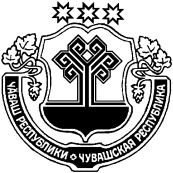 О внесении изменений в  муниципальную программу Янтиковского района Чувашской Республики «Комплексное развитие сельских территорий Янтиковского района Чувашской Республики»Администрация Янтиковского района п о с т а н о в л я е т:1. Внести в муниципальную программу Янтиковского района Чувашской Республики «Комплексное развитие сельских территорий Янтиковского района Чувашской Республики», утвержденную постановлением администрации Янтиковского района от 04.03.2020 № 116 «О муниципальной программе Янтиковского района Чувашской Республики «Комплексное развитие сельских территорий Янтиковского района Чувашской Республики» (далее – Программа), следующие изменения:2) в разделе III «Обоснование объема финансовых ресурсов, необходимых для реализации Муниципальной программы (с расшифровкой по источникам финансирования, по этапам и годам реализации Муниципальной программы)»:«Раздел III. Обоснование объема финансовых ресурсов, необходимых для реализации Муниципальной программы (с расшифровкой по источникам финансирования, по годам реализации Муниципальной программы)Расходы муниципальной программы формируются за счет средств федерального бюджета, республиканского бюджета Чувашской Республики, местного бюджета и средств внебюджетных источников.Прогнозируемый объем финансирования Муниципальной программы в 2020 - 2025 годах составляет 108628,1 тыс. рублей, в том числе:	в 2020 году – 45899,3 тыс. рублей;	в 2021 году – 49325,6 тыс. рублей;	в 2022 году – 3320,2 тыс. рублей;	в 2023 году – 3357,0 тыс. рублей;	в 2024 году – 3357,0 тыс. рублей;	в 2025 году – 3369,0 тыс. рублей;	из них средства:	федерального бюджета – 13658,7 тыс. рублей (14,8 процентов), в том числе:	в 2020 году – 2404,5 тыс. рублей;	в 2021 году – 2014,3 тыс. рублей;	в 2022 году – 2300,9 тыс. рублей;	в 2023 году – 2311,8 тыс. рублей;	в 2024 году – 2311,8 тыс. рублей;	в 2025 году – 2315,4 тыс. рублей;	республиканского бюджета Чувашской Республики – 66650,7 тыс. рублей (61,3 процентов), в том числе:	в 2020 году – 32855,7 тыс. рублей;	в 2021 году – 33701,9 тыс. рублей;	в 2022 году – 23,2 тыс. рублей;	в 2023 году – 23,3 тыс. рублей;	в 2024 году – 23,3 тыс. рублей;	в 2025 году – 23,3 тыс. рублей;	местный бюджет – 9173,4 тыс. рублей (6,7 процентов), в том числе:	в 2020 году – 3973,9 тыс. рублей;	в 2021 году – 5066,7 тыс. рублей;	в 2022 году – 33,2 тыс. рублей;	в 2023 году – 33,2 тыс. рублей;	в 2024 году – 33,2 тыс. рублей;	в 2025 году – 33,2 тыс. рублей;	внебюджетных источников – 19145,3 тыс. рублей (15,5 процентов), в том числе:	в 2020 году – 6665,2тыс. рублей;	в 2021 году – 8542,7 тыс. рублей;	в 2022 году – 962,9 тыс. рублей;	в 2023 году – 988,7 тыс. рублей;	в 2024 году – 988,7 тыс. рублей;	в 2025 году – 997,1 тыс. рублейОбъемы финансирования Муниципальной программы подлежат ежегодному уточнению исходя из реальных возможностей бюджетов всех уровней.Ресурсное обеспечение и прогнозная (справочная) оценка расходов за счет всех источников финансирования реализации Муниципальной программы приведены в приложении № 2 к Муниципальной программе.»;3) приложение № 1 к Муниципальной программе изложить в  редакции согласно приложению №1 к настоящему постановлению;4) приложение № 2 к Муниципальной программе изложить в  редакции согласно приложению №2 к настоящему постановлению;5) в приложении №3 к Муниципальной программе:а) в паспорте подпрограммы «Создание условий для обеспечения доступным и комфортным жильем сельского населения» Муниципальной программы  (далее в пункте – подпрограмма):позицию «Объемы финансирования реализации подпрограммы с разбивкой по годам реализации подпрограммы» изложить в следующей редакции:б) раздел II «Перечень и сведения о целевых показателях (индикаторах) подпрограммы с расшифровкой плановых значений по годам ее реализации» изложить в следующей редакции:«Раздел II. Перечень и сведения о целевых показателях (индикаторах) подпрограммы с расшифровкой плановых значений по годам ее реализацииРеализация мероприятий подпрограммы должна обеспечить:	объем ввода (приобретения) жилья для граждан, проживающих на сельских территориях, – 754 кв. метр:	в 2020 году – 107 кв. метр;	в 2021 году – 337,1 кв. метра;	в 2022 году – 113 кв. метров;	в 2023 году – 120 кв. метров;	в 2024 году – 170 кв. метров;	в 2025 году – 200 кв. метров;	долю семей, улучшивших жилищные условия, в общем числе семей, состоявших на учете в качестве нуждающихся в жилых помещениях и имеющих право на государственную поддержку в форме социальных выплат:	в 2020 году – 4 процента;	в 2021 году – 6,5 процента;	в 2022 году – 8 процентов;	в 2023 году – 8 процентов;	в 2024 году – 8 процентов;	в 2025 году – 8 процентов;	количество предоставленных жилищных (ипотечных) кредитов (займов) гражданам на строительство (приобретение) жилого помещения (жилого дома) на сельских территориях (в сельских агломерациях) – 14 ед.:	в 2020 году – 2 ед.;	в 2021 году – 3 ед.;	в 2022 году – 2 ед.;	в 2023 году – 3 ед.;	в 2024 году – 3 ед.;	в 2025 году – 3 ед.;	объем ввода жилья, предоставленного гражданам по договорам найма жилого помещения, – 300 кв. метров:в 2023 году – 0 кв. метров;в 2024 году – 100 кв. метров;в 2025 году – 200 кв. метров.»;в) раздел IV «Обоснование объема финансовых ресурсов, необходимых для реализации подпрограммы (с расшифровкой по источникам финансирования, по этапам и годам реализации подпрограммы)» изложить в следующей редакции:«Раздел IV. Обоснование объема финансовых ресурсов, необходимых для реализации подпрограммы (с расшифровкой по источникам финансирования, по годам реализации подпрограммы)	Расходы подпрограммы формируются за счет средств федерального бюджета, республиканского бюджета Чувашской Республики, местного бюджета и внебюджетных источников.	Прогнозируемые объемы бюджетных ассигнований на реализацию мероприятий подпрограммы в 2020 - 2025 годах составляют 25459,9 тыс. рублей, в том числе:	в 2020 году – 5242,9 тыс. рублей;	в 2021 году – 6936,2 тыс. рублей;	в 2022 году – 3320,20 тыс. рублей;	в 2023 году – 3320,20 тыс. рублей;	в 2024 году – 3320,20 тыс. рублей;	в 2025 году – 3320,20 тыс. рублей;	из них средства:	федерального бюджета – 13341,2 тыс. рублей (52,4 процента), в том числе:	в 2020 году – 2404,5 тыс. рублей;	в 2021 году – 1733,1 тыс. рублей;	в 2022 году – 2300,9 тыс. рублей;	в 2023 году – 2300,9 тыс. рублей;	в 2024 году – 2300,9 тыс. рублей;	в 2025 году – 2300,9 тыс. рублей;	республиканского бюджета Чувашской Республики – 134,6 тыс. рублей (0,5 процентов), в том числе:	в 2020 году – 24,3 тыс. рублей;	в 2021 году – 17,5 тыс. рублей;	в 2022 году – 23,2 тыс. рублей;	в 2023 году – 23,2 тыс. рублей;	в 2024 году – 23,2 тыс. рублей;	в 2025 году – 23,2 тыс. рублей;	местный бюджет – 184,2 тыс. рублей (0,7 процент), в том числе:	в 2020 году – 26,4 тыс. рублей;	в 2021 году – 25,0 тыс. рублей;	в 2022 году – 33,2 тыс. рублей;	в 2023 году – 33,2 тыс. рублей;	в 2024 году – 33,2 тыс. рублей;	в 2025 году – 33,2 тыс. рублей;	внебюджетный источник – 11791,6 тыс. рублей (46,4 процентов), в том числе:	в 2020 году – 2779,4 тыс. рублей;	в 2021 году – 5160,6 тыс. рублей;	в 2022 году – 962,9 тыс. рублей;	в 2023 году – 962,9 тыс. рублей;	в 2024 году – 962,9 тыс. рублей;	в 2025 году – 962,9 тыс. рублей.	Объемы финансирования подпрограммы подлежат ежегодному уточнению исходя из реальных возможностей бюджетов всех уровней.	Ресурсное обеспечение реализации подпрограммы за счет всех источников финансирования приведено в приложении № 1 к настоящей подпрограмме.»;г) приложение № 1 к подпрограмме изложить в  редакции согласно приложению №3 к настоящему постановлению;6) в приложении №4 к Муниципальной программе:а) в паспорте подпрограммы «Создание и развитие инфраструктуры на сельских территориях» Муниципальной программы  (далее в пункте – подпрограмма):позицию «Объемы финансирования реализации подпрограммы с разбивкой по годам реализации подпрограммы» изложить в следующей редакции:б) раздел IV «Обоснование объема финансовых ресурсов, необходимых для реализации подпрограммы (с расшифровкой по источникам финансирования, по этапам и годам реализации подпрограммы)» изложить в следующей редакции:«Раздел IV. Обоснование объема финансовых ресурсов, необходимых для реализации подпрограммы (с расшифровкой по источникам финансирования, по годам реализации подпрограммы)Расходы подпрограммы формируются за счет средств федерального бюджета, республиканского бюджета Чувашской Республики, местного бюджета и внебюджетных источников.Прогнозируемые объемы бюджетных ассигнований на реализацию мероприятий подпрограммы в 2020 - 2025 годах составляют 83045,8 тыс. рублей, в том числе:	в 2020 году – 40656,4 тыс. рублей;	в 2021 году – 42389,4 тыс. рублей;	в 2022 году – 0,0 тыс. рублей;	в 2023 году – 0,0 тыс. рублей;	в 2024 году – 0,0 тыс. рублей;	в 2025 году – 0,0 тыс. рублей;	из них средства:федерального бюджета – 281,2 тыс. рублей (0,3 процента), в том числе:в 2020 году – 0,0 тыс. рублей;в 2021 году – 281,2 тыс. рублей;в 2022 году – 0,0 тыс. рублей;в 2023 году – 0,0 тыс. рублей;в 2024 году – 0,0 тыс. рублей;в 2025 году – 0,0 тыс. рублей;республиканского бюджета Чувашской Республики – 66515,8 тыс. рублей (80,1 процентов), в том числе:в 2020 году – 32831,4 тыс. рублей;в 2021 году – 33684,4 тыс. рублей;в 2022 году – 0,0 тыс. рублей;в 2023 году – 0,0 тыс. рублей;в 2024 году – 0,0 тыс. рублей;в 2025 году – 0,0 тыс. рублей;местных бюджетов – 8980,9 тыс. рублей (10,8 процентов), в том числе:в 2020 году – 3939,2 тыс. рублей;в 2021 году – 5041,7 тыс. рублей;в 2022 году – 0,0 тыс. рублей;в 2023 году – 0,0  тыс. рублей;в 2024 году – 0,0  тыс. рублей;в 2025 году – 0,0 тыс. рублей;внебюджетных источников – 7267,9 тыс. рублей (8,8 процента), в том числе:в 2020 году – 3885,8 тыс. рублей;в 2021 году – 3382,1 тыс. рублей;в 2022 году – 0,0 тыс. рублей;в 2023 году – 0,0 тыс. рублей;	Объемы финансирования подпрограммы подлежат ежегодному уточнению исходя из реальных возможностей бюджетов всех уровней.	Ресурсное обеспечение реализации подпрограммы за счет всех источников финансирования приведено в приложении № 1 к настоящей подпрограмме.»;в) приложение № 1 к подпрограмме изложить в  редакции согласно приложению №4 к настоящему постановлению.7. Настоящее постановление вступает в силу с момента официального опубликования (обнародования).Глава администрации Янтиковского района                                                                           В.Б. Михайлов Приложение №1к постановлению администрацииЯнтиковского районаот ___.___.2021 № ____Приложение № 1к муниципальной программе Янтиковского района Чувашской Республики«Комплексное развитие сельских территорий Янтиковского района Чувашской Республики»Сведения о целевых показателях (индикаторах) Муниципальной программы Янтиковского района Чувашской Республики «Комплексное развитие сельских территорий Янтиковского района Чувашской Республики», подпрограмм Муниципальной программы Янтиковского района Чувашской Республики  «Комплексное развитие сельских территорий Янтиковского района Чувашской Республики» и их значениях    Приложение №2к постановлению администрацииЯнтиковского районаот ___.___.2021 № ____Приложение № 2
к муниципальной программе Янтиковского района Чувашской Республики «Комплексное развитие сельских территорий Янтиковского района Чувашской Республики»	 Ресурсное обеспечение и прогнозная (справочная) оценка расходов за счет всех источников финансирования реализации Муниципальной программы Янтиковского района Чувашской Республики «Комплексное развитие сельских территорий Янтиковского района Чувашской Республики»Приложение №3к постановлению администрацииЯнтиковского районаот ___.___.2021 № ____Приложение № 1к подпрограмме «Создание условий для обеспечения доступным и комфортным жильемсельского населения» муниципальной программыЯнтиковского района Чувашской Республики «Комплексное развитие сельских территорий Янтиковского района Чувашской Республики»
Ресурсное обеспечение реализации подпрограммы «Создание условий для обеспечения доступным и комфортным жильем сельского населения» муниципальной программы Янтиковского района Чувашской Республики «Комплексное развитие сельских территорий Янтиковского района Чувашской Республики»Приложение №4к постановлению администрацииЯнтиковского районаот ___.___.2021 № ____Приложение № 1к подпрограмме «Создание и развитиеинфраструктуры на сельских территориях»муниципальной  программы Янтиковского района Чувашской Республики «Комплексное развитие сельских территорий Янтиковского района Чувашской Республики» Ресурсное обеспечение реализации подпрограммы «Создание и развитие инфраструктуры на сельских территориях» муниципальной программы Янтиковского района Чувашской Республики «Комплексное развитие сельских территорий Янтиковского района Чувашской Республики»ЧУВАШСКАЯ РЕСПУБЛИКАЧĂВАШ РЕСПУБЛИКИАДМИНИСТРАЦИЯЯНТИКОВСКОГО РАЙОНАПОСТАНОВЛЕНИЕ08.12.2021   № 627село ЯнтиковоТĂВАЙ РАЙОНАДМИНИСТРАЦИЙĔЙЫШĂНУ08.12.2021  627 № Тǎвай ялě1) в паспорте Программы:а) позицию «Объемы финансирования Муниципальной программы с разбивкой по годам ее реализации» изложить в следующей редакции:индекс физического объема инвестиций в основной капитал сельского хозяйства – 101,9 процентов»;«Объемы финансированияМуниципальной программы с разбивкой по годам реализации Муниципальной программы-Прогнозируемый объем финансирования Муниципальной программы в 2020 - 2025 годах составляет 108628,1 тыс. рублей, в том числе:	в 2020 году – 45899,3 тыс. рублей;	в 2021 году – 49325,6 тыс. рублей;	в 2022 году – 3320,2 тыс. рублей;	в 2023 году – 3357,0 тыс. рублей;	в 2024 году – 3357,0 тыс. рублей;	в 2025 году – 3369,0 тыс. рублей;из них средства:федерального бюджета – 13658,7 тыс. рублей (14,8 процентов), в том числе:	в 2020 году – 2404,5 тыс. рублей;	в 2021 году – 2014,3 тыс. рублей;	в 2022 году – 2300,9 тыс. рублей;	в 2023 году – 2311,8 тыс. рублей;	в 2024 году – 2311,8 тыс. рублей;	в 2025 году – 2315,4 тыс. рублей;республиканского бюджета Чувашской Республики – 66650,7 тыс. рублей (61,3 процентов), в том числе:	в 2020 году – 32855,7 тыс. рублей;	в 2021 году – 33701,9 тыс. рублей;	в 2022 году – 23,2 тыс. рублей;	в 2023 году – 23,3 тыс. рублей;	в 2024 году – 23,3 тыс. рублей;	в 2025 году – 23,3 тыс. рублей;местный бюджет – 9173,4 тыс. рублей (6,7 процентов), в том числе:	в 2020 году – 3973,9 тыс. рублей;	в 2021 году – 5066,7 тыс. рублей;	в 2022 году – 33,2 тыс. рублей;	в 2023 году – 33,2 тыс. рублей;	в 2024 году – 33,2 тыс. рублей;	в 2025 году – 33,2 тыс. рублей;внебюджетных источников – 19145,3 тыс. рублей (15,5 процентов), в том числе:	в 2020 году – 6665,2тыс. рублей;	в 2021 году – 8542,7 тыс. рублей;	в 2022 году – 962,9 тыс. рублей;	в 2023 году – 988,7 тыс. рублей;	в 2024 году – 988,7 тыс. рублей;	в 2025 году – 997,1 тыс. рублей«Объемы финансирования реализации подпрограммы с разбивкой по годам реализации подпрограммы-Прогнозируемые объемы бюджетных ассигнований на реализацию мероприятий подпрограммы в 2020 - 2025 годах составляют 25459,9 тыс. рублей, в том числе:в 2020 году – 5242,9 тыс. рублей;в 2021 году – 6936,2 тыс. рублей;в 2022 году – 3320,20 тыс. рублей;в 2023 году – 3320,20 тыс. рублей;в 2024 году – 3320,20 тыс. рублей;в 2025 году – 3320,20 тыс. рублей;из них средства:федерального бюджета – 13341,2 тыс. рублей (52,4 процента), в том числе:в 2020 году – 2404,5 тыс. рублей;в 2021 году – 1733,1 тыс. рублей;в 2022 году – 2300,9 тыс. рублей;в 2023 году – 2300,9 тыс. рублей;в 2024 году – 2300,9 тыс. рублей;в 2025 году – 2300,9 тыс. рублей;республиканского бюджета Чувашской Республики – 134,6 тыс. рублей (0,5 процентов), в том числе:в 2020 году – 24,3 тыс. рублей;в 2021 году – 17,5 тыс. рублей;в 2022 году – 23,2 тыс. рублей;в 2023 году – 23,2 тыс. рублей;в 2024 году – 23,2 тыс. рублей;в 2025 году – 23,2 тыс. рублей;местный бюджет – 184,2 тыс. рублей (0,7 процент), в том числе:в 2020 году – 26,4 тыс. рублей;в 2021 году – 25,0 тыс. рублей;в 2022 году – 33,2 тыс. рублей;в 2023 году – 33,2 тыс. рублей;в 2024 году – 33,2 тыс. рублей;в 2025 году – 33,2 тыс. рублей;внебюджетный источник – 11791,6 тыс. рублей (46,4 процентов), в том числе:в 2020 году – 2779,4 тыс. рублей;в 2021 году – 5160,6 тыс. рублей;в 2022 году – 962,9 тыс. рублей;в 2023 году – 962,9 тыс. рублей;в 2024 году – 962,9 тыс. рублей;в 2025 году – 962,9 тыс. рублей.»;«Объемы финансирования реализации подпрограммы с разбивкой по годам реализации подпрограммы-прогнозируемые объемы бюджетных ассигнований на реализацию мероприятий подпрограммы в 2020 - 2025 годах составляют 83045,8 тыс. рублей, в том числе:в 2020 году – 40656,4 тыс. рублей;в 2021 году – 42389,4 тыс. рублей;в 2022 году – 0,0 тыс. рублей;в 2023 году – 0,0 тыс. рублей;в 2024 году – 0,0  тыс. рублей;в 2025 году – 0,0  тыс. рублей;из них средства:федерального бюджета – 281,2 тыс. рублей (0,3 процента), в том числе:в 2020 году – 0,0 тыс. рублей;в 2021 году – 281,2 тыс. рублей;в 2022 году – 0,0 тыс. рублей;в 2023 году – 0,0  тыс. рублей;в 2024 году – 0,0  тыс. рублей;в 2025 году – 0,0 тыс. рублей;республиканского бюджета Чувашской Республики – 66515,8 тыс. рублей (80,1 процентов), в том числе:в 2020 году – 32831,4 тыс. рублей;в 2021 году – 33684,4 тыс. рублей;в 2022 году – 0,0 тыс. рублей;в 2023 году – 0,0 тыс. рублей;в 2024 году – 0,0 тыс. рублей;в 2025 году – 0,0 тыс. рублей;местных бюджетов – 8980,9 тыс. рублей (10,8 процентов), в том числе:в 2020 году – 3939,2 тыс. рублей;в 2021 году – 5041,7 тыс. рублей;в 2022 году – 0,0 тыс. рублей;в 2023 году – 0,0  тыс. рублей;в 2024 году – 0,0  тыс. рублей;в 2025 году – 0,0 тыс. рублей;внебюджетных источников – 7267,9 тыс. рублей (8,8 процента), в том числе:в 2020 году – 3885,8 тыс. рублей;в 2021 году – 3382,1 тыс. рублей;в 2022 году – 0,0 тыс. рублей;в 2023 году – 0,0 тыс. рублей;в 2024 году – 0,0 тыс. рублей;в 2025 году – 0,0 тыс. рублей»;№ппЦелевой показатель (индикатор) (наименование)Единица измеренияЗначения целевых показателей (индикаторов)Значения целевых показателей (индикаторов)Значения целевых показателей (индикаторов)Значения целевых показателей (индикаторов)Значения целевых показателей (индикаторов)Значения целевых показателей (индикаторов)Значения целевых показателей (индикаторов)№ппЦелевой показатель (индикатор) (наименование)Единица измерения2020202120222023202420251235678910 Муниципальная программа Янтиковского района Чувашской Республики  «Комплексное развитие сельских территорий Янтиковского района Чувашской Республики» Муниципальная программа Янтиковского района Чувашской Республики  «Комплексное развитие сельских территорий Янтиковского района Чувашской Республики» Муниципальная программа Янтиковского района Чувашской Республики  «Комплексное развитие сельских территорий Янтиковского района Чувашской Республики» Муниципальная программа Янтиковского района Чувашской Республики  «Комплексное развитие сельских территорий Янтиковского района Чувашской Республики» Муниципальная программа Янтиковского района Чувашской Республики  «Комплексное развитие сельских территорий Янтиковского района Чувашской Республики» Муниципальная программа Янтиковского района Чувашской Республики  «Комплексное развитие сельских территорий Янтиковского района Чувашской Республики» Муниципальная программа Янтиковского района Чувашской Республики  «Комплексное развитие сельских территорий Янтиковского района Чувашской Республики» Муниципальная программа Янтиковского района Чувашской Республики  «Комплексное развитие сельских территорий Янтиковского района Чувашской Республики» Муниципальная программа Янтиковского района Чувашской Республики  «Комплексное развитие сельских территорий Янтиковского района Чувашской Республики» Муниципальная программа Янтиковского района Чувашской Республики  «Комплексное развитие сельских территорий Янтиковского района Чувашской Республики»1.Сохранение доли сельского населения в общей численности населения Чувашской Республики%35,035,035,035,035,035,02.Соотношение среднемесячных располагаемых ресурсов сельского и городского домохозяйств Чувашской Республики%80,080,080,082,084,086,0Подпрограмма «Создание условий для обеспечения доступным и комфортным жильем сельского населения»Подпрограмма «Создание условий для обеспечения доступным и комфортным жильем сельского населения»Подпрограмма «Создание условий для обеспечения доступным и комфортным жильем сельского населения»Подпрограмма «Создание условий для обеспечения доступным и комфортным жильем сельского населения»Подпрограмма «Создание условий для обеспечения доступным и комфортным жильем сельского населения»Подпрограмма «Создание условий для обеспечения доступным и комфортным жильем сельского населения»Подпрограмма «Создание условий для обеспечения доступным и комфортным жильем сельского населения»Подпрограмма «Создание условий для обеспечения доступным и комфортным жильем сельского населения»Подпрограмма «Создание условий для обеспечения доступным и комфортным жильем сельского населения»Подпрограмма «Создание условий для обеспечения доступным и комфортным жильем сельского населения»1.Объем ввода (приобретения) жилья для граждан, проживающих на сельских территорияхкв. метров107,3337,11131201702002.Доля семей, улучшивших жилищные условия, в общем числе семей, состоявших на учете в качестве нуждающихся в жилых помещениях и имеющих право на государственную поддержку в форме социальных выплат%46,588883.Количество предоставленных жилищных (ипотечных) кредитов (займов) гражданам на строительство (приобретение) жилого помещения (жилого дома) на сельских территориях (в сельских агломерациях)единиц2323334.Объем ввода жилья, предоставленного гражданам по договорам найма жилого помещениякв. метровxxxx100200Подпрограмма «Создание и развитие инфраструктуры на сельских территориях»Подпрограмма «Создание и развитие инфраструктуры на сельских территориях»Подпрограмма «Создание и развитие инфраструктуры на сельских территориях»Подпрограмма «Создание и развитие инфраструктуры на сельских территориях»Подпрограмма «Создание и развитие инфраструктуры на сельских территориях»Подпрограмма «Создание и развитие инфраструктуры на сельских территориях»Подпрограмма «Создание и развитие инфраструктуры на сельских территориях»Подпрограмма «Создание и развитие инфраструктуры на сельских территориях»Подпрограмма «Создание и развитие инфраструктуры на сельских территориях»Подпрограмма «Создание и развитие инфраструктуры на сельских территориях»1.Ввод в действие распределительных газовых сетейкмxxxxx102.Количество объектов, на которые разработана проектно-сметная документация, получено положительное заключение государственной экспертизы проектной документации и достоверности определения сметной стоимости объекта капитального строительстваединицxxx1113.Количество населенных пунктов, расположенных на сельских территориях, в которых реализованы проекты комплексного обустройства площадок под компактную жилищную застройку на сельских территорияхединицxxxxx14.Ввод в действие локальных водопроводовкмxxxxx35.Количество реализованных проектов комплексного развития сельских территорий или сельских агломерацийединицxxx1116.Ввод в эксплуатацию автомобильных дорог общего пользования с твердым покрытием, ведущих от сети автомобильных дорог общего пользования к общественно значимым объектам населенных пунктов, расположенных на сельских территориях, объектам производства и переработки продукциикмxxxxx3,37.Количество реализованных общественно значимых проектов по благоустройству сельских территорийединицxxxxx18.Количество реализованных проектов развития общественной инфраструктуры, основанных на местных инициативахединиц4153xxxx9.Количество реализованных проектов по обустройству объектами инженерной инфраструктуры и благоустройству площадок, расположенных на сельских территориях, под компактную жилищную застройкуединицxxx111Подпрограмма «Развитие рынка труда (кадрового потенциала) на сельских территориях»Подпрограмма «Развитие рынка труда (кадрового потенциала) на сельских территориях»Подпрограмма «Развитие рынка труда (кадрового потенциала) на сельских территориях»Подпрограмма «Развитие рынка труда (кадрового потенциала) на сельских территориях»Подпрограмма «Развитие рынка труда (кадрового потенциала) на сельских территориях»Подпрограмма «Развитие рынка труда (кадрового потенциала) на сельских территориях»Подпрограмма «Развитие рынка труда (кадрового потенциала) на сельских территориях»Подпрограмма «Развитие рынка труда (кадрового потенциала) на сельских территориях»Подпрограмма «Развитие рынка труда (кадрового потенциала) на сельских территориях»Подпрограмма «Развитие рынка труда (кадрового потенциала) на сельских территориях»1.Численность работников, обучающихся в федеральных государственных образовательных организациях высшего образования, подведомственных Министерству сельского хозяйства Российской Федерации, по ученическим договорамчеловекxxxxxx12.Численность студентов, обучающихся в федеральных государственных образовательных организациях высшего образования, подведомственных Министерству сельского хозяйства Российской Федерации, привлеченных сельскохозяйственными товаропроизводителями для прохождения производственной практикичеловекxxxx111СтатусНаименование муниципальной программы Янтиковского района Чувашской Республики (подпрограммы муниципальной программы Янтиковского района Чувашской Республики, основного мероприятия)Код бюджетной классификацииКод бюджетной классификацииИсточники финансированияРасходы по годам, тыс. рублейРасходы по годам, тыс. рублейРасходы по годам, тыс. рублейРасходы по годам, тыс. рублейРасходы по годам, тыс. рублейРасходы по годам, тыс. рублейСтатусНаименование муниципальной программы Янтиковского района Чувашской Республики (подпрограммы муниципальной программы Янтиковского района Чувашской Республики, основного мероприятия)главный распорядитель бюджетных средствцелевая статья расходов2020202120222023202420251234567891011Муниципальная  программа Янтиковского района Чувашской Республики«Комплексное развитие сельских территорий Янтиковского района  Чувашской Республики»всего45899,249325,63320,23357,03357,03369,0Муниципальная  программа Янтиковского района Чувашской Республики«Комплексное развитие сельских территорий Янтиковского района  Чувашской Республики»федеральный бюджет2404,52014,32300,92311,82311,82315,4Муниципальная  программа Янтиковского района Чувашской Республики«Комплексное развитие сельских территорий Янтиковского района  Чувашской Республики»831, 832, 855, 857, 867, 882республиканский бюджет Чувашской Республики32855,733701,923,223,323,323,3Муниципальная  программа Янтиковского района Чувашской Республики«Комплексное развитие сельских территорий Янтиковского района  Чувашской Республики»местный бюджет3973,95066,733,233,233,233,2Муниципальная  программа Янтиковского района Чувашской Республики«Комплексное развитие сельских территорий Янтиковского района  Чувашской Республики»внебюджетные источники6665,28542,7962,9988,7988,7997,1Подпрограмма«Создание условий для обеспечения доступным и комфортным жильем сельского населения»всего5242,96936,23320,23320,23320,23320,2«Создание условий для обеспечения доступным и комфортным жильем сельского населения»федеральный бюджет2404,51733,12300,92300,92300,92300,9«Создание условий для обеспечения доступным и комфортным жильем сельского населения»882республиканский бюджет Чувашской Республики24,317,523,223,223,223,2«Создание условий для обеспечения доступным и комфортным жильем сельского населения»местный бюджет34,725,033,233,233,233,2«Создание условий для обеспечения доступным и комфортным жильем сельского населения»внебюджетные источники2779,45160,6962,9962,9962,9962,9Основное мероприятие 1«Улучшение жилищных условий граждан на селе»всего5242,96936,23320,23320,23320,23320,2Основное мероприятие 1«Улучшение жилищных условий граждан на селе»федеральный бюджет2404,51733,12300,92300,92300,92300,9Основное мероприятие 1«Улучшение жилищных условий граждан на селе»882республиканский бюджет Чувашской Республики24,317,523,223,223,223,2Основное мероприятие 1«Улучшение жилищных условий граждан на селе»местный бюджет34,725,033,233,233,233,2Основное мероприятие 1«Улучшение жилищных условий граждан на селе»внебюджетные источники2779,45160,6962,9962,9962,9962,9Подпрограмма«Создание и развитие инфраструктуры на сельских территориях»всего40656,342389,40,00,00,00,0Подпрограмма«Создание и развитие инфраструктуры на сельских территориях»федеральный бюджет0,0281,20,00,00,00,0Подпрограмма«Создание и развитие инфраструктуры на сельских территориях»831, 832, 855, 857, 867, 882республиканский бюджет Чувашской Республики32831,433684,40,00,00,00,0Подпрограмма«Создание и развитие инфраструктуры на сельских территориях»местный бюджет3939,25041,70,00,00,00,0Подпрограмма«Создание и развитие инфраструктуры на сельских территориях»внебюджетные источники3885,83382,10,00,00,00,0Основное мероприятие 1«Комплексное обустройство населенных пунктов, расположенных в сельской местности, объектами социальной и инженерной инфраструктуры, а также строительство и реконструкция автомобильных дорог»всего34926,239733,60,00,00,00,0Основное мероприятие 1«Комплексное обустройство населенных пунктов, расположенных в сельской местности, объектами социальной и инженерной инфраструктуры, а также строительство и реконструкция автомобильных дорог»федеральный бюджет0,00,00,00,00,00,0Основное мероприятие 1«Комплексное обустройство населенных пунктов, расположенных в сельской местности, объектами социальной и инженерной инфраструктуры, а также строительство и реконструкция автомобильных дорог»832, 882республиканский бюджет Чувашской Республики27101,331431,60,00,00,00,0Основное мероприятие 1«Комплексное обустройство населенных пунктов, расположенных в сельской местности, объектами социальной и инженерной инфраструктуры, а также строительство и реконструкция автомобильных дорог»местный бюджет3939,25021,40,00,00,00,0Основное мероприятие 1«Комплексное обустройство населенных пунктов, расположенных в сельской местности, объектами социальной и инженерной инфраструктуры, а также строительство и реконструкция автомобильных дорог»внебюджетные источники3885,83280,60,00,00,00,0Основное мероприятие 2«Реализация мероприятий по благоустройству сельских территорий»всего5730,1405,80,00,00,00,0Основное мероприятие 2«Реализация мероприятий по благоустройству сельских территорий»федеральный бюджет0,0281,20,00,00,00,0Основное мероприятие 2«Реализация мероприятий по благоустройству сельских территорий»882республиканский бюджет Чувашской Республики5730,12,80,00,00,00,0Основное мероприятие 2«Реализация мероприятий по благоустройству сельских территорий»местный бюджет0,020,30,00,00,00,0Основное мероприятие 2«Реализация мероприятий по благоустройству сельских территорий»внебюджетные источники0,0101,50,00,00,00,0всего5730,12250,00,00,00,00,0Основное мероприятие 3Благоустройство и развитие территорий населенных пунктов882федеральный бюджет0,00,00,00,00,00,0республиканский бюджет Чувашской Республики5730,12250,00,00,00,00,0местный бюджет0,00,00,00,00,00,0внебюджетные источники0,00,00,00,00,00,0Подпрограмма«Развитие рынка труда (кадрового потенциала) на сельских территориях»всего0,00,00,036,836,848,8Подпрограмма«Развитие рынка труда (кадрового потенциала) на сельских территориях»федеральный бюджет0,00,00,010,910,914,5Подпрограмма«Развитие рынка труда (кадрового потенциала) на сельских территориях»882республиканский бюджет Чувашской Республики0,00,00,00,10,10,1Подпрограмма«Развитие рынка труда (кадрового потенциала) на сельских территориях»местный бюджет0,00,00,00,00,00,0Подпрограмма«Развитие рынка труда (кадрового потенциала) на сельских территориях»внебюджетные источники0,00,00,025,825,834,2Основное мероприятие 1«Содействие сельскохозяйственным товаропроизводителям в обеспечении квалифицированными специалистами»всего0,00,00,036,836,848,8Основное мероприятие 1«Содействие сельскохозяйственным товаропроизводителям в обеспечении квалифицированными специалистами»федеральный бюджет0,00,00,010,910,914,5Основное мероприятие 1«Содействие сельскохозяйственным товаропроизводителям в обеспечении квалифицированными специалистами»882республиканский бюджет Чувашской Республики0,00,00,00,10,10,1Основное мероприятие 1«Содействие сельскохозяйственным товаропроизводителям в обеспечении квалифицированными специалистами»местный бюджет0,00,00,00,00,00,0Основное мероприятие 1«Содействие сельскохозяйственным товаропроизводителям в обеспечении квалифицированными специалистами»внебюджетные источники0,00,00,025,825,834,2Подпрограмма«Обеспечение реализации муниципальной программы Янтиковского района Чувашской Республики «Комплексное развитие сельских территорий Янтиковского района Чувашской Республики»всего0,00,00,00,00,00,0Подпрограмма«Обеспечение реализации муниципальной программы Янтиковского района Чувашской Республики «Комплексное развитие сельских территорий Янтиковского района Чувашской Республики»федеральный бюджет0,00,00,00,00,00,0Подпрограмма«Обеспечение реализации муниципальной программы Янтиковского района Чувашской Республики «Комплексное развитие сельских территорий Янтиковского района Чувашской Республики»882республиканский бюджет Чувашской Республики0,00,00,00,00,00,0Подпрограмма«Обеспечение реализации муниципальной программы Янтиковского района Чувашской Республики «Комплексное развитие сельских территорий Янтиковского района Чувашской Республики»местные бюджеты0,00,00,00,00,00,0Подпрограмма«Обеспечение реализации муниципальной программы Янтиковского района Чувашской Республики «Комплексное развитие сельских территорий Янтиковского района Чувашской Республики»внебюджетные источники0,00,00,00,00,00,0СтатусНаименование подпрограммы муниципальной программы Янтиковского района Чувашской Республики (основного мероприятия, мероприятия)Задача подпрограммы муниципальной программы Янтиковского района Чувашской РеспубликиОтветственный исполнитель, соисполнительКод бюджетной классификацииКод бюджетной классификацииКод бюджетной классификацииКод бюджетной классификацииИсточники финансированияРасходы по годам, тыс. рублейРасходы по годам, тыс. рублейРасходы по годам, тыс. рублейРасходы по годам, тыс. рублейРасходы по годам, тыс. рублейРасходы по годам, тыс. рублейСтатусНаименование подпрограммы муниципальной программы Янтиковского района Чувашской Республики (основного мероприятия, мероприятия)Задача подпрограммы муниципальной программы Янтиковского района Чувашской РеспубликиОтветственный исполнитель, соисполнительглавный распорядитель бюджетных средствраздел, подразделцелевая статья расходовгруппа (подгруппа) вида расходовИсточники финансирования202020212022202320242025123456789101112131415Подпрограмма«Создание условий для обеспечения доступным и комфортным жильем сельского населения»ответственный исполнитель – отдел строительства, дорожного и ЖКХ администрации Янтиковского районавсего5242,96936,23320,23320,23320,23320,2Подпрограмма«Создание условий для обеспечения доступным и комфортным жильем сельского населения»ответственный исполнитель – отдел строительства, дорожного и ЖКХ администрации Янтиковского районафедеральный бюджет2404,51733,12300,92300,92300,92300,9Подпрограмма«Создание условий для обеспечения доступным и комфортным жильем сельского населения»ответственный исполнитель – отдел строительства, дорожного и ЖКХ администрации Янтиковского района8821003520республиканский бюджет Чувашской Республики24,317,523,223,223,223,2Подпрограмма«Создание условий для обеспечения доступным и комфортным жильем сельского населения»ответственный исполнитель – отдел строительства, дорожного и ЖКХ администрации Янтиковского районаместный бюджет34,725,033,233,233,233,2Подпрограмма«Создание условий для обеспечения доступным и комфортным жильем сельского населения»ответственный исполнитель – отдел строительства, дорожного и ЖКХ администрации Янтиковского районавнебюджетные источники2779,45160,6962,9962,9962,9962,9Цель «Улучшение жилищных условий населения, проживающего на сельских территориях»Цель «Улучшение жилищных условий населения, проживающего на сельских территориях»Цель «Улучшение жилищных условий населения, проживающего на сельских территориях»Цель «Улучшение жилищных условий населения, проживающего на сельских территориях»Цель «Улучшение жилищных условий населения, проживающего на сельских территориях»Цель «Улучшение жилищных условий населения, проживающего на сельских территориях»Цель «Улучшение жилищных условий населения, проживающего на сельских территориях»Цель «Улучшение жилищных условий населения, проживающего на сельских территориях»Цель «Улучшение жилищных условий населения, проживающего на сельских территориях»Цель «Улучшение жилищных условий населения, проживающего на сельских территориях»Цель «Улучшение жилищных условий населения, проживающего на сельских территориях»Цель «Улучшение жилищных условий населения, проживающего на сельских территориях»Цель «Улучшение жилищных условий населения, проживающего на сельских территориях»Цель «Улучшение жилищных условий населения, проживающего на сельских территориях»Цель «Улучшение жилищных условий населения, проживающего на сельских территориях»Основное мероприятие 1Улучшение жилищных условий граждан на селеответственный исполнитель – отдел строительства, дорожного и ЖКХ администрации Янтиковского районавсего5242,96936,23320,23320,23320,23320,2Основное мероприятие 1Улучшение жилищных условий граждан на селеответственный исполнитель – отдел строительства, дорожного и ЖКХ администрации Янтиковского районафедеральный бюджет2404,51733,12300,92300,92300,92300,9Основное мероприятие 1Улучшение жилищных условий граждан на селеответственный исполнитель – отдел строительства, дорожного и ЖКХ администрации Янтиковского района8821003520республиканский бюджет Чувашской Республики24,317,523,223,223,223,2Основное мероприятие 1Улучшение жилищных условий граждан на селеответственный исполнитель – отдел строительства, дорожного и ЖКХ администрации Янтиковского районаместный бюджет34,725,033,233,233,233,2Основное мероприятие 1Улучшение жилищных условий граждан на селеответственный исполнитель – отдел строительства, дорожного и ЖКХ администрации Янтиковского районавнебюджетные источники2779,45160,6962,9962,9962,9962,9Целевые показатели (индикаторы) подпрограммы, увязанные с основным мероприятием 1Объем ввода (приобретения) жилья для граждан, проживающих на сельских территориях, кв. мОбъем ввода (приобретения) жилья для граждан, проживающих на сельских территориях, кв. мОбъем ввода (приобретения) жилья для граждан, проживающих на сельских территориях, кв. мОбъем ввода (приобретения) жилья для граждан, проживающих на сельских территориях, кв. мОбъем ввода (приобретения) жилья для граждан, проживающих на сельских территориях, кв. мОбъем ввода (приобретения) жилья для граждан, проживающих на сельских территориях, кв. мОбъем ввода (приобретения) жилья для граждан, проживающих на сельских территориях, кв. м107,3337,1113120170200Целевые показатели (индикаторы) подпрограммы, увязанные с основным мероприятием 1Доля семей, улучшивших жилищные условия, в общем числе семей, состоявших на учете в качестве нуждающихся в жилых помещениях и имеющих право на государственную поддержку в форме социальных выплат, %Доля семей, улучшивших жилищные условия, в общем числе семей, состоявших на учете в качестве нуждающихся в жилых помещениях и имеющих право на государственную поддержку в форме социальных выплат, %Доля семей, улучшивших жилищные условия, в общем числе семей, состоявших на учете в качестве нуждающихся в жилых помещениях и имеющих право на государственную поддержку в форме социальных выплат, %Доля семей, улучшивших жилищные условия, в общем числе семей, состоявших на учете в качестве нуждающихся в жилых помещениях и имеющих право на государственную поддержку в форме социальных выплат, %Доля семей, улучшивших жилищные условия, в общем числе семей, состоявших на учете в качестве нуждающихся в жилых помещениях и имеющих право на государственную поддержку в форме социальных выплат, %Доля семей, улучшивших жилищные условия, в общем числе семей, состоявших на учете в качестве нуждающихся в жилых помещениях и имеющих право на государственную поддержку в форме социальных выплат, %Доля семей, улучшивших жилищные условия, в общем числе семей, состоявших на учете в качестве нуждающихся в жилых помещениях и имеющих право на государственную поддержку в форме социальных выплат, %46,58888Целевые показатели (индикаторы) подпрограммы, увязанные с основным мероприятием 1Количество предоставленных жилищных (ипотечных) кредитов (займов) гражданам на строительство (приобретение) жилого помещения (жилого дома) на сельских территориях (в сельских агломерациях), ед.Количество предоставленных жилищных (ипотечных) кредитов (займов) гражданам на строительство (приобретение) жилого помещения (жилого дома) на сельских территориях (в сельских агломерациях), ед.Количество предоставленных жилищных (ипотечных) кредитов (займов) гражданам на строительство (приобретение) жилого помещения (жилого дома) на сельских территориях (в сельских агломерациях), ед.Количество предоставленных жилищных (ипотечных) кредитов (займов) гражданам на строительство (приобретение) жилого помещения (жилого дома) на сельских территориях (в сельских агломерациях), ед.Количество предоставленных жилищных (ипотечных) кредитов (займов) гражданам на строительство (приобретение) жилого помещения (жилого дома) на сельских территориях (в сельских агломерациях), ед.Количество предоставленных жилищных (ипотечных) кредитов (займов) гражданам на строительство (приобретение) жилого помещения (жилого дома) на сельских территориях (в сельских агломерациях), ед.Количество предоставленных жилищных (ипотечных) кредитов (займов) гражданам на строительство (приобретение) жилого помещения (жилого дома) на сельских территориях (в сельских агломерациях), ед.232333Целевые показатели (индикаторы) подпрограммы, увязанные с основным мероприятием 1Объем ввода жилья, предоставленного гражданам по договорам найма жилого помещения, кв. мОбъем ввода жилья, предоставленного гражданам по договорам найма жилого помещения, кв. мОбъем ввода жилья, предоставленного гражданам по договорам найма жилого помещения, кв. мОбъем ввода жилья, предоставленного гражданам по договорам найма жилого помещения, кв. мОбъем ввода жилья, предоставленного гражданам по договорам найма жилого помещения, кв. мОбъем ввода жилья, предоставленного гражданам по договорам найма жилого помещения, кв. мОбъем ввода жилья, предоставленного гражданам по договорам найма жилого помещения, кв. м0000100200Мероприятие 1.1Улучшение жилищных условий граждан, проживающих на сельских территорияхповышение уровня обеспечения сельского населения благоустроенным жильемвсего5242,96936,23320,23320,23320,23320,2Мероприятие 1.1Улучшение жилищных условий граждан, проживающих на сельских территорияхповышение уровня обеспечения сельского населения благоустроенным жильемфедеральный бюджет2404,51733,12300,92300,92300,92300,9Мероприятие 1.1Улучшение жилищных условий граждан, проживающих на сельских территорияхповышение уровня обеспечения сельского населения благоустроенным жильем8821003520республиканский бюджет Чувашской Республики24,317,523,223,223,223,2Мероприятие 1.1Улучшение жилищных условий граждан, проживающих на сельских территорияхповышение уровня обеспечения сельского населения благоустроенным жильемместный бюджет34,725,033,233,233,233,2Мероприятие 1.1повышение уровня обеспечения сельского населения благоустроенным жильемвнебюджетные источники2779,45160,6962,9962,9962,9962,9Мероприятие 1.2Строительство жилья, предоставляемого по договору найма жилого помещенияреализация мероприятий по строительству (приобретению) жилья, предоставляемого гражданам, проживающим на сельских территориях, в том числе по договору найма жилого помещениявсего000000Мероприятие 1.2Строительство жилья, предоставляемого по договору найма жилого помещенияреализация мероприятий по строительству (приобретению) жилья, предоставляемого гражданам, проживающим на сельских территориях, в том числе по договору найма жилого помещенияфедеральный бюджет000000Мероприятие 1.2Строительство жилья, предоставляемого по договору найма жилого помещенияреализация мероприятий по строительству (приобретению) жилья, предоставляемого гражданам, проживающим на сельских территориях, в том числе по договору найма жилого помещения8821003520республиканский бюджет Чувашской Республики000000Мероприятие 1.2Строительство жилья, предоставляемого по договору найма жилого помещенияреализация мероприятий по строительству (приобретению) жилья, предоставляемого гражданам, проживающим на сельских территориях, в том числе по договору найма жилого помещенияместный бюджет000000Мероприятие 1.2Строительство жилья, предоставляемого по договору найма жилого помещенияреализация мероприятий по строительству (приобретению) жилья, предоставляемого гражданам, проживающим на сельских территориях, в том числе по договору найма жилого помещениявнебюджетные источники000000Мероприятие 1.3Предоставление жилищных (ипотечных) кредитов (займов) гражданам на строительство (приобретение) жилого помещения (жилого дома) на сельских территориях (в сельских агломерациях)предоставление гражданам льготных ипотечных кредитов (займов)всего000000Мероприятие 1.3Предоставление жилищных (ипотечных) кредитов (займов) гражданам на строительство (приобретение) жилого помещения (жилого дома) на сельских территориях (в сельских агломерациях)предоставление гражданам льготных ипотечных кредитов (займов)федеральный бюджет000000Мероприятие 1.3Предоставление жилищных (ипотечных) кредитов (займов) гражданам на строительство (приобретение) жилого помещения (жилого дома) на сельских территориях (в сельских агломерациях)предоставление гражданам льготных ипотечных кредитов (займов)8821003520республиканский бюджет Чувашской Республики000000Мероприятие 1.3Предоставление жилищных (ипотечных) кредитов (займов) гражданам на строительство (приобретение) жилого помещения (жилого дома) на сельских территориях (в сельских агломерациях)предоставление гражданам льготных ипотечных кредитов (займов)местный бюджет000000Мероприятие 1.3Предоставление жилищных (ипотечных) кредитов (займов) гражданам на строительство (приобретение) жилого помещения (жилого дома) на сельских территориях (в сельских агломерациях)предоставление гражданам льготных ипотечных кредитов (займов)внебюджетные источники000000СтатусНаименование подпрограммы муниципальной  программы Янтиковского района  Чувашской Республики (основного мероприятия, мероприятия)Наименование подпрограммы муниципальной  программы Янтиковского района  Чувашской Республики (основного мероприятия, мероприятия)Задача подпрограммы муниципальной  программы Янтиковского района  Чувашской РеспубликиЗадача подпрограммы муниципальной  программы Янтиковского района  Чувашской РеспубликиЗадача подпрограммы муниципальной  программы Янтиковского района  Чувашской РеспубликиОтветственный исполнитель  Ответственный исполнитель  Ответственный исполнитель  Код бюджетной классификацииКод бюджетной классификацииКод бюджетной классификацииКод бюджетной классификацииКод бюджетной классификацииКод бюджетной классификацииКод бюджетной классификацииКод бюджетной классификацииКод бюджетной классификацииКод бюджетной классификацииКод бюджетной классификацииКод бюджетной классификацииКод бюджетной классификацииИсточники финансированияИсточники финансированияИсточники финансированияРасходы по годам, тыс. рублейРасходы по годам, тыс. рублейРасходы по годам, тыс. рублейРасходы по годам, тыс. рублейРасходы по годам, тыс. рублейРасходы по годам, тыс. рублейРасходы по годам, тыс. рублейРасходы по годам, тыс. рублейРасходы по годам, тыс. рублейРасходы по годам, тыс. рублейРасходы по годам, тыс. рублейРасходы по годам, тыс. рублейРасходы по годам, тыс. рублейРасходы по годам, тыс. рублейРасходы по годам, тыс. рублейРасходы по годам, тыс. рублейСтатусНаименование подпрограммы муниципальной  программы Янтиковского района  Чувашской Республики (основного мероприятия, мероприятия)Наименование подпрограммы муниципальной  программы Янтиковского района  Чувашской Республики (основного мероприятия, мероприятия)Задача подпрограммы муниципальной  программы Янтиковского района  Чувашской РеспубликиЗадача подпрограммы муниципальной  программы Янтиковского района  Чувашской РеспубликиЗадача подпрограммы муниципальной  программы Янтиковского района  Чувашской РеспубликиОтветственный исполнитель  Ответственный исполнитель  Ответственный исполнитель  главный распорядитель бюджетных средствглавный распорядитель бюджетных средствглавный распорядитель бюджетных средствраздел, подразделраздел, подразделраздел, подразделраздел, подразделраздел, подразделцелевая статья расходовцелевая статья расходовцелевая статья расходовгруппа (подгруппа) вида расходовгруппа (подгруппа) вида расходовИсточники финансированияИсточники финансированияИсточники финансирования2020202020202021202120222022202320232023202420242024202520251223334445556666677788999101010111112121313131414141515Подпрограмма«Создание и развитие инфраструктуры на сельских территориях»«Создание и развитие инфраструктуры на сельских территориях»Отдел строительства, дорожного и ЖКХ администрации Янтиковского районаОтдел строительства, дорожного и ЖКХ администрации Янтиковского районаОтдел строительства, дорожного и ЖКХ администрации Янтиковского районавсеговсеговсего40656,340656,340656,342389,442389,40,00,00,00,00,00,00,00,00,00,0Подпрограмма«Создание и развитие инфраструктуры на сельских территориях»«Создание и развитие инфраструктуры на сельских территориях»Отдел строительства, дорожного и ЖКХ администрации Янтиковского районаОтдел строительства, дорожного и ЖКХ администрации Янтиковского районаОтдел строительства, дорожного и ЖКХ администрации Янтиковского районафедеральный бюджетфедеральный бюджетфедеральный бюджет0,00,00,0281,2281,20,00,00,00,00,00,00,00,00,00,0Подпрограмма«Создание и развитие инфраструктуры на сельских территориях»«Создание и развитие инфраструктуры на сельских территориях»Отдел строительства, дорожного и ЖКХ администрации Янтиковского районаОтдел строительства, дорожного и ЖКХ администрации Янтиковского районаОтдел строительства, дорожного и ЖКХ администрации Янтиковского района831, 832, 855, 857, 867, 882831, 832, 855, 857, 867, 882831, 832, 855, 857, 867, 882410, 520410, 520республиканский бюджет Чувашской Республикиреспубликанский бюджет Чувашской Республикиреспубликанский бюджет Чувашской Республики32831,432831,432831,433684,433684,40,00,00,00,00,00,00,00,00,00,0Подпрограмма«Создание и развитие инфраструктуры на сельских территориях»«Создание и развитие инфраструктуры на сельских территориях»Отдел строительства, дорожного и ЖКХ администрации Янтиковского районаОтдел строительства, дорожного и ЖКХ администрации Янтиковского районаОтдел строительства, дорожного и ЖКХ администрации Янтиковского районаместный бюджетместный бюджетместный бюджет3939,23939,23939,25041,75041,70,00,00,00,00,00,00,00,00,00,0Подпрограмма«Создание и развитие инфраструктуры на сельских территориях»«Создание и развитие инфраструктуры на сельских территориях»Отдел строительства, дорожного и ЖКХ администрации Янтиковского районаОтдел строительства, дорожного и ЖКХ администрации Янтиковского районаОтдел строительства, дорожного и ЖКХ администрации Янтиковского районавнебюджетные источникивнебюджетные источникивнебюджетные источники3885,83885,83885,83382,13382,10,00,00,00,00,00,00,00,00,00,0Цель «Обеспечение создания комфортных условий жизнедеятельности на сельских территориях»Цель «Обеспечение создания комфортных условий жизнедеятельности на сельских территориях»Цель «Обеспечение создания комфортных условий жизнедеятельности на сельских территориях»Цель «Обеспечение создания комфортных условий жизнедеятельности на сельских территориях»Цель «Обеспечение создания комфортных условий жизнедеятельности на сельских территориях»Цель «Обеспечение создания комфортных условий жизнедеятельности на сельских территориях»Цель «Обеспечение создания комфортных условий жизнедеятельности на сельских территориях»Цель «Обеспечение создания комфортных условий жизнедеятельности на сельских территориях»Цель «Обеспечение создания комфортных условий жизнедеятельности на сельских территориях»Цель «Обеспечение создания комфортных условий жизнедеятельности на сельских территориях»Цель «Обеспечение создания комфортных условий жизнедеятельности на сельских территориях»Цель «Обеспечение создания комфортных условий жизнедеятельности на сельских территориях»Цель «Обеспечение создания комфортных условий жизнедеятельности на сельских территориях»Цель «Обеспечение создания комфортных условий жизнедеятельности на сельских территориях»Цель «Обеспечение создания комфортных условий жизнедеятельности на сельских территориях»Цель «Обеспечение создания комфортных условий жизнедеятельности на сельских территориях»Цель «Обеспечение создания комфортных условий жизнедеятельности на сельских территориях»Цель «Обеспечение создания комфортных условий жизнедеятельности на сельских территориях»Цель «Обеспечение создания комфортных условий жизнедеятельности на сельских территориях»Цель «Обеспечение создания комфортных условий жизнедеятельности на сельских территориях»Цель «Обеспечение создания комфортных условий жизнедеятельности на сельских территориях»Цель «Обеспечение создания комфортных условий жизнедеятельности на сельских территориях»Цель «Обеспечение создания комфортных условий жизнедеятельности на сельских территориях»Цель «Обеспечение создания комфортных условий жизнедеятельности на сельских территориях»Цель «Обеспечение создания комфортных условий жизнедеятельности на сельских территориях»Цель «Обеспечение создания комфортных условий жизнедеятельности на сельских территориях»Цель «Обеспечение создания комфортных условий жизнедеятельности на сельских территориях»Цель «Обеспечение создания комфортных условий жизнедеятельности на сельских территориях»Цель «Обеспечение создания комфортных условий жизнедеятельности на сельских территориях»Цель «Обеспечение создания комфортных условий жизнедеятельности на сельских территориях»Цель «Обеспечение создания комфортных условий жизнедеятельности на сельских территориях»Цель «Обеспечение создания комфортных условий жизнедеятельности на сельских территориях»Цель «Обеспечение создания комфортных условий жизнедеятельности на сельских территориях»Цель «Обеспечение создания комфортных условий жизнедеятельности на сельских территориях»Цель «Обеспечение создания комфортных условий жизнедеятельности на сельских территориях»Цель «Обеспечение создания комфортных условий жизнедеятельности на сельских территориях»Цель «Обеспечение создания комфортных условий жизнедеятельности на сельских территориях»Цель «Обеспечение создания комфортных условий жизнедеятельности на сельских территориях»Цель «Обеспечение создания комфортных условий жизнедеятельности на сельских территориях»Цель «Обеспечение создания комфортных условий жизнедеятельности на сельских территориях»Цель «Обеспечение создания комфортных условий жизнедеятельности на сельских территориях»Основное мероприятие 1Основное мероприятие 1Комплексное обустройство населенных пунктов, расположенных в сельской местности, объектами социальной и инженерной инфраструктуры, а также строительство и реконструкция автомобильных дорогразвитие инженерной и социальной инфраструктуры на сельских территориях, развитие транспортной инфраструктуры на сельских территорияхразвитие инженерной и социальной инфраструктуры на сельских территориях, развитие транспортной инфраструктуры на сельских территорияхразвитие инженерной и социальной инфраструктуры на сельских территориях, развитие транспортной инфраструктуры на сельских территорияхответственный исполнитель – отдел строительства, дорожного и ЖКХ администрации Янтиковского районаответственный исполнитель – отдел строительства, дорожного и ЖКХ администрации Янтиковского районаответственный исполнитель – отдел строительства, дорожного и ЖКХ администрации Янтиковского районавсеговсеговсего34926,234926,234926,239733,639733,639733,60,00,00,00,00,00,00,00,00,00,00,0Основное мероприятие 1Основное мероприятие 1Комплексное обустройство населенных пунктов, расположенных в сельской местности, объектами социальной и инженерной инфраструктуры, а также строительство и реконструкция автомобильных дорогразвитие инженерной и социальной инфраструктуры на сельских территориях, развитие транспортной инфраструктуры на сельских территорияхразвитие инженерной и социальной инфраструктуры на сельских территориях, развитие транспортной инфраструктуры на сельских территорияхразвитие инженерной и социальной инфраструктуры на сельских территориях, развитие транспортной инфраструктуры на сельских территорияхответственный исполнитель – отдел строительства, дорожного и ЖКХ администрации Янтиковского районаответственный исполнитель – отдел строительства, дорожного и ЖКХ администрации Янтиковского районаответственный исполнитель – отдел строительства, дорожного и ЖКХ администрации Янтиковского районафедеральный бюджетфедеральный бюджетфедеральный бюджет0000000,00,00,00,00,00,00,00,00,00,00,0Основное мероприятие 1Основное мероприятие 1Комплексное обустройство населенных пунктов, расположенных в сельской местности, объектами социальной и инженерной инфраструктуры, а также строительство и реконструкция автомобильных дорогразвитие инженерной и социальной инфраструктуры на сельских территориях, развитие транспортной инфраструктуры на сельских территорияхразвитие инженерной и социальной инфраструктуры на сельских территориях, развитие транспортной инфраструктуры на сельских территорияхразвитие инженерной и социальной инфраструктуры на сельских территориях, развитие транспортной инфраструктуры на сельских территорияхответственный исполнитель – отдел строительства, дорожного и ЖКХ администрации Янтиковского районаответственный исполнитель – отдел строительства, дорожного и ЖКХ администрации Янтиковского районаответственный исполнитель – отдел строительства, дорожного и ЖКХ администрации Янтиковского района832, 882832, 882832, 882520республиканский бюджет Чувашской Республикиреспубликанский бюджет Чувашской Республикиреспубликанский бюджет Чувашской Республики27101,327101,327101,331431,631431,631431,60,00,00,00,00,00,00,00,00,00,00,0Основное мероприятие 1Основное мероприятие 1Комплексное обустройство населенных пунктов, расположенных в сельской местности, объектами социальной и инженерной инфраструктуры, а также строительство и реконструкция автомобильных дорогразвитие инженерной и социальной инфраструктуры на сельских территориях, развитие транспортной инфраструктуры на сельских территорияхразвитие инженерной и социальной инфраструктуры на сельских территориях, развитие транспортной инфраструктуры на сельских территорияхразвитие инженерной и социальной инфраструктуры на сельских территориях, развитие транспортной инфраструктуры на сельских территорияхответственный исполнитель – отдел строительства, дорожного и ЖКХ администрации Янтиковского районаответственный исполнитель – отдел строительства, дорожного и ЖКХ администрации Янтиковского районаответственный исполнитель – отдел строительства, дорожного и ЖКХ администрации Янтиковского районаместный бюджетместный бюджетместный бюджет3939,23939,23939,25021,45021,45021,40,00,00,00,00,00,00,00,00,00,00,0Комплексное обустройство населенных пунктов, расположенных в сельской местности, объектами социальной и инженерной инфраструктуры, а также строительство и реконструкция автомобильных дорогразвитие инженерной и социальной инфраструктуры на сельских территориях, развитие транспортной инфраструктуры на сельских территорияхразвитие инженерной и социальной инфраструктуры на сельских территориях, развитие транспортной инфраструктуры на сельских территорияхразвитие инженерной и социальной инфраструктуры на сельских территориях, развитие транспортной инфраструктуры на сельских территорияхответственный исполнитель – отдел строительства, дорожного и ЖКХ администрации Янтиковского районаответственный исполнитель – отдел строительства, дорожного и ЖКХ администрации Янтиковского районаответственный исполнитель – отдел строительства, дорожного и ЖКХ администрации Янтиковского районавнебюджетные источникивнебюджетные источникивнебюджетные источники3885,83885,83885,83280,63280,63280,60,00,00,00,00,00,00,00,00,00,00,0Целевые показатели (индикаторы) подпрограммы, увязанные с основным мероприятием 1Целевые показатели (индикаторы) подпрограммы, увязанные с основным мероприятием 1Ввод в действие распределительных газовых сетей, кмВвод в действие распределительных газовых сетей, кмВвод в действие распределительных газовых сетей, кмВвод в действие распределительных газовых сетей, кмВвод в действие распределительных газовых сетей, кмВвод в действие распределительных газовых сетей, кмВвод в действие распределительных газовых сетей, кмВвод в действие распределительных газовых сетей, кмВвод в действие распределительных газовых сетей, кмВвод в действие распределительных газовых сетей, кмВвод в действие распределительных газовых сетей, кмВвод в действие распределительных газовых сетей, кмВвод в действие распределительных газовых сетей, кмВвод в действие распределительных газовых сетей, кмВвод в действие распределительных газовых сетей, кмВвод в действие распределительных газовых сетей, кмВвод в действие распределительных газовых сетей, кмВвод в действие распределительных газовых сетей, кмВвод в действие распределительных газовых сетей, км0000000000000001010Целевые показатели (индикаторы) подпрограммы, увязанные с основным мероприятием 1Целевые показатели (индикаторы) подпрограммы, увязанные с основным мероприятием 1Ввод в действие локальных водопроводов, кмВвод в действие локальных водопроводов, кмВвод в действие локальных водопроводов, кмВвод в действие локальных водопроводов, кмВвод в действие локальных водопроводов, кмВвод в действие локальных водопроводов, кмВвод в действие локальных водопроводов, кмВвод в действие локальных водопроводов, кмВвод в действие локальных водопроводов, кмВвод в действие локальных водопроводов, кмВвод в действие локальных водопроводов, кмВвод в действие локальных водопроводов, кмВвод в действие локальных водопроводов, кмВвод в действие локальных водопроводов, кмВвод в действие локальных водопроводов, кмВвод в действие локальных водопроводов, кмВвод в действие локальных водопроводов, кмВвод в действие локальных водопроводов, кмВвод в действие локальных водопроводов, км00000000000000033Целевые показатели (индикаторы) подпрограммы, увязанные с основным мероприятием 1Целевые показатели (индикаторы) подпрограммы, увязанные с основным мероприятием 1Количество населенных пунктов, расположенных на сельских территориях, в которых реализованы проекты комплексного обустройства площадок под компактную жилищную застройку на сельских территориях, ед.Количество населенных пунктов, расположенных на сельских территориях, в которых реализованы проекты комплексного обустройства площадок под компактную жилищную застройку на сельских территориях, ед.Количество населенных пунктов, расположенных на сельских территориях, в которых реализованы проекты комплексного обустройства площадок под компактную жилищную застройку на сельских территориях, ед.Количество населенных пунктов, расположенных на сельских территориях, в которых реализованы проекты комплексного обустройства площадок под компактную жилищную застройку на сельских территориях, ед.Количество населенных пунктов, расположенных на сельских территориях, в которых реализованы проекты комплексного обустройства площадок под компактную жилищную застройку на сельских территориях, ед.Количество населенных пунктов, расположенных на сельских территориях, в которых реализованы проекты комплексного обустройства площадок под компактную жилищную застройку на сельских территориях, ед.Количество населенных пунктов, расположенных на сельских территориях, в которых реализованы проекты комплексного обустройства площадок под компактную жилищную застройку на сельских территориях, ед.Количество населенных пунктов, расположенных на сельских территориях, в которых реализованы проекты комплексного обустройства площадок под компактную жилищную застройку на сельских территориях, ед.Количество населенных пунктов, расположенных на сельских территориях, в которых реализованы проекты комплексного обустройства площадок под компактную жилищную застройку на сельских территориях, ед.Количество населенных пунктов, расположенных на сельских территориях, в которых реализованы проекты комплексного обустройства площадок под компактную жилищную застройку на сельских территориях, ед.Количество населенных пунктов, расположенных на сельских территориях, в которых реализованы проекты комплексного обустройства площадок под компактную жилищную застройку на сельских территориях, ед.Количество населенных пунктов, расположенных на сельских территориях, в которых реализованы проекты комплексного обустройства площадок под компактную жилищную застройку на сельских территориях, ед.Количество населенных пунктов, расположенных на сельских территориях, в которых реализованы проекты комплексного обустройства площадок под компактную жилищную застройку на сельских территориях, ед.Количество населенных пунктов, расположенных на сельских территориях, в которых реализованы проекты комплексного обустройства площадок под компактную жилищную застройку на сельских территориях, ед.Количество населенных пунктов, расположенных на сельских территориях, в которых реализованы проекты комплексного обустройства площадок под компактную жилищную застройку на сельских территориях, ед.Количество населенных пунктов, расположенных на сельских территориях, в которых реализованы проекты комплексного обустройства площадок под компактную жилищную застройку на сельских территориях, ед.Количество населенных пунктов, расположенных на сельских территориях, в которых реализованы проекты комплексного обустройства площадок под компактную жилищную застройку на сельских территориях, ед.Количество населенных пунктов, расположенных на сельских территориях, в которых реализованы проекты комплексного обустройства площадок под компактную жилищную застройку на сельских территориях, ед.Количество населенных пунктов, расположенных на сельских территориях, в которых реализованы проекты комплексного обустройства площадок под компактную жилищную застройку на сельских территориях, ед.00000000011111111Целевые показатели (индикаторы) подпрограммы, увязанные с основным мероприятием 1Целевые показатели (индикаторы) подпрограммы, увязанные с основным мероприятием 1Количество объектов, на которые разработана проектно-сметная документация, получено положительное заключение государственной экспертизы проектной документации и достоверности определения сметной стоимости объекта капитального строительства, ед.Количество объектов, на которые разработана проектно-сметная документация, получено положительное заключение государственной экспертизы проектной документации и достоверности определения сметной стоимости объекта капитального строительства, ед.Количество объектов, на которые разработана проектно-сметная документация, получено положительное заключение государственной экспертизы проектной документации и достоверности определения сметной стоимости объекта капитального строительства, ед.Количество объектов, на которые разработана проектно-сметная документация, получено положительное заключение государственной экспертизы проектной документации и достоверности определения сметной стоимости объекта капитального строительства, ед.Количество объектов, на которые разработана проектно-сметная документация, получено положительное заключение государственной экспертизы проектной документации и достоверности определения сметной стоимости объекта капитального строительства, ед.Количество объектов, на которые разработана проектно-сметная документация, получено положительное заключение государственной экспертизы проектной документации и достоверности определения сметной стоимости объекта капитального строительства, ед.Количество объектов, на которые разработана проектно-сметная документация, получено положительное заключение государственной экспертизы проектной документации и достоверности определения сметной стоимости объекта капитального строительства, ед.Количество объектов, на которые разработана проектно-сметная документация, получено положительное заключение государственной экспертизы проектной документации и достоверности определения сметной стоимости объекта капитального строительства, ед.Количество объектов, на которые разработана проектно-сметная документация, получено положительное заключение государственной экспертизы проектной документации и достоверности определения сметной стоимости объекта капитального строительства, ед.Количество объектов, на которые разработана проектно-сметная документация, получено положительное заключение государственной экспертизы проектной документации и достоверности определения сметной стоимости объекта капитального строительства, ед.Количество объектов, на которые разработана проектно-сметная документация, получено положительное заключение государственной экспертизы проектной документации и достоверности определения сметной стоимости объекта капитального строительства, ед.Количество объектов, на которые разработана проектно-сметная документация, получено положительное заключение государственной экспертизы проектной документации и достоверности определения сметной стоимости объекта капитального строительства, ед.Количество объектов, на которые разработана проектно-сметная документация, получено положительное заключение государственной экспертизы проектной документации и достоверности определения сметной стоимости объекта капитального строительства, ед.Количество объектов, на которые разработана проектно-сметная документация, получено положительное заключение государственной экспертизы проектной документации и достоверности определения сметной стоимости объекта капитального строительства, ед.Количество объектов, на которые разработана проектно-сметная документация, получено положительное заключение государственной экспертизы проектной документации и достоверности определения сметной стоимости объекта капитального строительства, ед.Количество объектов, на которые разработана проектно-сметная документация, получено положительное заключение государственной экспертизы проектной документации и достоверности определения сметной стоимости объекта капитального строительства, ед.Количество объектов, на которые разработана проектно-сметная документация, получено положительное заключение государственной экспертизы проектной документации и достоверности определения сметной стоимости объекта капитального строительства, ед.Количество объектов, на которые разработана проектно-сметная документация, получено положительное заключение государственной экспертизы проектной документации и достоверности определения сметной стоимости объекта капитального строительства, ед.Количество объектов, на которые разработана проектно-сметная документация, получено положительное заключение государственной экспертизы проектной документации и достоверности определения сметной стоимости объекта капитального строительства, ед.00000000000000011Целевые показатели (индикаторы) подпрограммы, увязанные с основным мероприятием 1Целевые показатели (индикаторы) подпрограммы, увязанные с основным мероприятием 1Количество реализованных проектов комплексного развития сельских территорий или сельских агломераций, ед.Количество реализованных проектов комплексного развития сельских территорий или сельских агломераций, ед.Количество реализованных проектов комплексного развития сельских территорий или сельских агломераций, ед.Количество реализованных проектов комплексного развития сельских территорий или сельских агломераций, ед.Количество реализованных проектов комплексного развития сельских территорий или сельских агломераций, ед.Количество реализованных проектов комплексного развития сельских территорий или сельских агломераций, ед.Количество реализованных проектов комплексного развития сельских территорий или сельских агломераций, ед.Количество реализованных проектов комплексного развития сельских территорий или сельских агломераций, ед.Количество реализованных проектов комплексного развития сельских территорий или сельских агломераций, ед.Количество реализованных проектов комплексного развития сельских территорий или сельских агломераций, ед.Количество реализованных проектов комплексного развития сельских территорий или сельских агломераций, ед.Количество реализованных проектов комплексного развития сельских территорий или сельских агломераций, ед.Количество реализованных проектов комплексного развития сельских территорий или сельских агломераций, ед.Количество реализованных проектов комплексного развития сельских территорий или сельских агломераций, ед.Количество реализованных проектов комплексного развития сельских территорий или сельских агломераций, ед.Количество реализованных проектов комплексного развития сельских территорий или сельских агломераций, ед.Количество реализованных проектов комплексного развития сельских территорий или сельских агломераций, ед.Количество реализованных проектов комплексного развития сельских территорий или сельских агломераций, ед.Количество реализованных проектов комплексного развития сельских территорий или сельских агломераций, ед.00000000000000011Целевые показатели (индикаторы) подпрограммы, увязанные с основным мероприятием 1Целевые показатели (индикаторы) подпрограммы, увязанные с основным мероприятием 1Ввод в эксплуатацию автомобильных дорог общего пользования с твердым покрытием, ведущих от сети автомобильных дорог общего пользования к общественно значимым объектам населенных пунктов, расположенных на сельских территориях, объектам производства и переработки продукции, кмВвод в эксплуатацию автомобильных дорог общего пользования с твердым покрытием, ведущих от сети автомобильных дорог общего пользования к общественно значимым объектам населенных пунктов, расположенных на сельских территориях, объектам производства и переработки продукции, кмВвод в эксплуатацию автомобильных дорог общего пользования с твердым покрытием, ведущих от сети автомобильных дорог общего пользования к общественно значимым объектам населенных пунктов, расположенных на сельских территориях, объектам производства и переработки продукции, кмВвод в эксплуатацию автомобильных дорог общего пользования с твердым покрытием, ведущих от сети автомобильных дорог общего пользования к общественно значимым объектам населенных пунктов, расположенных на сельских территориях, объектам производства и переработки продукции, кмВвод в эксплуатацию автомобильных дорог общего пользования с твердым покрытием, ведущих от сети автомобильных дорог общего пользования к общественно значимым объектам населенных пунктов, расположенных на сельских территориях, объектам производства и переработки продукции, кмВвод в эксплуатацию автомобильных дорог общего пользования с твердым покрытием, ведущих от сети автомобильных дорог общего пользования к общественно значимым объектам населенных пунктов, расположенных на сельских территориях, объектам производства и переработки продукции, кмВвод в эксплуатацию автомобильных дорог общего пользования с твердым покрытием, ведущих от сети автомобильных дорог общего пользования к общественно значимым объектам населенных пунктов, расположенных на сельских территориях, объектам производства и переработки продукции, кмВвод в эксплуатацию автомобильных дорог общего пользования с твердым покрытием, ведущих от сети автомобильных дорог общего пользования к общественно значимым объектам населенных пунктов, расположенных на сельских территориях, объектам производства и переработки продукции, кмВвод в эксплуатацию автомобильных дорог общего пользования с твердым покрытием, ведущих от сети автомобильных дорог общего пользования к общественно значимым объектам населенных пунктов, расположенных на сельских территориях, объектам производства и переработки продукции, кмВвод в эксплуатацию автомобильных дорог общего пользования с твердым покрытием, ведущих от сети автомобильных дорог общего пользования к общественно значимым объектам населенных пунктов, расположенных на сельских территориях, объектам производства и переработки продукции, кмВвод в эксплуатацию автомобильных дорог общего пользования с твердым покрытием, ведущих от сети автомобильных дорог общего пользования к общественно значимым объектам населенных пунктов, расположенных на сельских территориях, объектам производства и переработки продукции, кмВвод в эксплуатацию автомобильных дорог общего пользования с твердым покрытием, ведущих от сети автомобильных дорог общего пользования к общественно значимым объектам населенных пунктов, расположенных на сельских территориях, объектам производства и переработки продукции, кмВвод в эксплуатацию автомобильных дорог общего пользования с твердым покрытием, ведущих от сети автомобильных дорог общего пользования к общественно значимым объектам населенных пунктов, расположенных на сельских территориях, объектам производства и переработки продукции, кмВвод в эксплуатацию автомобильных дорог общего пользования с твердым покрытием, ведущих от сети автомобильных дорог общего пользования к общественно значимым объектам населенных пунктов, расположенных на сельских территориях, объектам производства и переработки продукции, кмВвод в эксплуатацию автомобильных дорог общего пользования с твердым покрытием, ведущих от сети автомобильных дорог общего пользования к общественно значимым объектам населенных пунктов, расположенных на сельских территориях, объектам производства и переработки продукции, кмВвод в эксплуатацию автомобильных дорог общего пользования с твердым покрытием, ведущих от сети автомобильных дорог общего пользования к общественно значимым объектам населенных пунктов, расположенных на сельских территориях, объектам производства и переработки продукции, кмВвод в эксплуатацию автомобильных дорог общего пользования с твердым покрытием, ведущих от сети автомобильных дорог общего пользования к общественно значимым объектам населенных пунктов, расположенных на сельских территориях, объектам производства и переработки продукции, кмВвод в эксплуатацию автомобильных дорог общего пользования с твердым покрытием, ведущих от сети автомобильных дорог общего пользования к общественно значимым объектам населенных пунктов, расположенных на сельских территориях, объектам производства и переработки продукции, кмВвод в эксплуатацию автомобильных дорог общего пользования с твердым покрытием, ведущих от сети автомобильных дорог общего пользования к общественно значимым объектам населенных пунктов, расположенных на сельских территориях, объектам производства и переработки продукции, км0000000000000003,33,3Целевые показатели (индикаторы) подпрограммы, увязанные с основным мероприятием 1Целевые показатели (индикаторы) подпрограммы, увязанные с основным мероприятием 1Количество реализованных проектов развития общественной инфраструктуры, основанных на местных инициативах, ед.Количество реализованных проектов развития общественной инфраструктуры, основанных на местных инициативах, ед.Количество реализованных проектов развития общественной инфраструктуры, основанных на местных инициативах, ед.Количество реализованных проектов развития общественной инфраструктуры, основанных на местных инициативах, ед.Количество реализованных проектов развития общественной инфраструктуры, основанных на местных инициативах, ед.Количество реализованных проектов развития общественной инфраструктуры, основанных на местных инициативах, ед.Количество реализованных проектов развития общественной инфраструктуры, основанных на местных инициативах, ед.Количество реализованных проектов развития общественной инфраструктуры, основанных на местных инициативах, ед.Количество реализованных проектов развития общественной инфраструктуры, основанных на местных инициативах, ед.Количество реализованных проектов развития общественной инфраструктуры, основанных на местных инициативах, ед.Количество реализованных проектов развития общественной инфраструктуры, основанных на местных инициативах, ед.Количество реализованных проектов развития общественной инфраструктуры, основанных на местных инициативах, ед.Количество реализованных проектов развития общественной инфраструктуры, основанных на местных инициативах, ед.Количество реализованных проектов развития общественной инфраструктуры, основанных на местных инициативах, ед.Количество реализованных проектов развития общественной инфраструктуры, основанных на местных инициативах, ед.Количество реализованных проектов развития общественной инфраструктуры, основанных на местных инициативах, ед.Количество реализованных проектов развития общественной инфраструктуры, основанных на местных инициативах, ед.Количество реализованных проектов развития общественной инфраструктуры, основанных на местных инициативах, ед.Количество реализованных проектов развития общественной инфраструктуры, основанных на местных инициативах, ед.41414153535300000000000Целевые показатели (индикаторы) подпрограммы, увязанные с основным мероприятием 1Целевые показатели (индикаторы) подпрограммы, увязанные с основным мероприятием 1Количество реализованных проектов по обустройству объектами инженерной инфраструктуры и благоустройству площадок, расположенных на сельских территориях, под компактную жилищную застройку, ед.Количество реализованных проектов по обустройству объектами инженерной инфраструктуры и благоустройству площадок, расположенных на сельских территориях, под компактную жилищную застройку, ед.Количество реализованных проектов по обустройству объектами инженерной инфраструктуры и благоустройству площадок, расположенных на сельских территориях, под компактную жилищную застройку, ед.Количество реализованных проектов по обустройству объектами инженерной инфраструктуры и благоустройству площадок, расположенных на сельских территориях, под компактную жилищную застройку, ед.Количество реализованных проектов по обустройству объектами инженерной инфраструктуры и благоустройству площадок, расположенных на сельских территориях, под компактную жилищную застройку, ед.Количество реализованных проектов по обустройству объектами инженерной инфраструктуры и благоустройству площадок, расположенных на сельских территориях, под компактную жилищную застройку, ед.Количество реализованных проектов по обустройству объектами инженерной инфраструктуры и благоустройству площадок, расположенных на сельских территориях, под компактную жилищную застройку, ед.Количество реализованных проектов по обустройству объектами инженерной инфраструктуры и благоустройству площадок, расположенных на сельских территориях, под компактную жилищную застройку, ед.Количество реализованных проектов по обустройству объектами инженерной инфраструктуры и благоустройству площадок, расположенных на сельских территориях, под компактную жилищную застройку, ед.Количество реализованных проектов по обустройству объектами инженерной инфраструктуры и благоустройству площадок, расположенных на сельских территориях, под компактную жилищную застройку, ед.Количество реализованных проектов по обустройству объектами инженерной инфраструктуры и благоустройству площадок, расположенных на сельских территориях, под компактную жилищную застройку, ед.Количество реализованных проектов по обустройству объектами инженерной инфраструктуры и благоустройству площадок, расположенных на сельских территориях, под компактную жилищную застройку, ед.Количество реализованных проектов по обустройству объектами инженерной инфраструктуры и благоустройству площадок, расположенных на сельских территориях, под компактную жилищную застройку, ед.Количество реализованных проектов по обустройству объектами инженерной инфраструктуры и благоустройству площадок, расположенных на сельских территориях, под компактную жилищную застройку, ед.Количество реализованных проектов по обустройству объектами инженерной инфраструктуры и благоустройству площадок, расположенных на сельских территориях, под компактную жилищную застройку, ед.Количество реализованных проектов по обустройству объектами инженерной инфраструктуры и благоустройству площадок, расположенных на сельских территориях, под компактную жилищную застройку, ед.Количество реализованных проектов по обустройству объектами инженерной инфраструктуры и благоустройству площадок, расположенных на сельских территориях, под компактную жилищную застройку, ед.Количество реализованных проектов по обустройству объектами инженерной инфраструктуры и благоустройству площадок, расположенных на сельских территориях, под компактную жилищную застройку, ед.Количество реализованных проектов по обустройству объектами инженерной инфраструктуры и благоустройству площадок, расположенных на сельских территориях, под компактную жилищную застройку, ед.00000000011111111Мероприятие 1.1Мероприятие 1.1Развитие газификации в сельской местности в рамках обеспечения комплексного развития сельских территорийРазвитие газификации в сельской местности в рамках обеспечения комплексного развития сельских территорийответственный исполнитель – отдел строительства, дорожного и ЖКХ админ. Янтиковского районаответственный исполнитель – отдел строительства, дорожного и ЖКХ админ. Янтиковского районаответственный исполнитель – отдел строительства, дорожного и ЖКХ админ. Янтиковского районаответственный исполнитель – отдел строительства, дорожного и ЖКХ админ. Янтиковского районавсеговсеговсего0,00,00,00,00,00,00,00,00,00,00,00,00,00,00,00,00,0Мероприятие 1.1Мероприятие 1.1Развитие газификации в сельской местности в рамках обеспечения комплексного развития сельских территорийРазвитие газификации в сельской местности в рамках обеспечения комплексного развития сельских территорийответственный исполнитель – отдел строительства, дорожного и ЖКХ админ. Янтиковского районаответственный исполнитель – отдел строительства, дорожного и ЖКХ админ. Янтиковского районаответственный исполнитель – отдел строительства, дорожного и ЖКХ админ. Янтиковского районаответственный исполнитель – отдел строительства, дорожного и ЖКХ админ. Янтиковского районафедеральный бюджетфедеральный бюджетфедеральный бюджет0,00,00,00,00,00,00,00,00,00,00,00,00,00,00,00,00,0Мероприятие 1.1Мероприятие 1.1Развитие газификации в сельской местности в рамках обеспечения комплексного развития сельских территорийРазвитие газификации в сельской местности в рамках обеспечения комплексного развития сельских территорийответственный исполнитель – отдел строительства, дорожного и ЖКХ админ. Янтиковского районаответственный исполнитель – отдел строительства, дорожного и ЖКХ админ. Янтиковского районаответственный исполнитель – отдел строительства, дорожного и ЖКХ админ. Янтиковского районаответственный исполнитель – отдел строительства, дорожного и ЖКХ админ. Янтиковского района83283283205020502520520республиканский бюджет Чувашской Республикиреспубликанский бюджет Чувашской Республикиреспубликанский бюджет Чувашской Республики0,00,00,00,00,00,00,00,00,00,00,00,00,00,00,00,00,0Мероприятие 1.1Мероприятие 1.1Развитие газификации в сельской местности в рамках обеспечения комплексного развития сельских территорийРазвитие газификации в сельской местности в рамках обеспечения комплексного развития сельских территорийответственный исполнитель – отдел строительства, дорожного и ЖКХ админ. Янтиковского районаответственный исполнитель – отдел строительства, дорожного и ЖКХ админ. Янтиковского районаответственный исполнитель – отдел строительства, дорожного и ЖКХ админ. Янтиковского районаответственный исполнитель – отдел строительства, дорожного и ЖКХ админ. Янтиковского районаместные бюджетыместные бюджетыместные бюджеты0,00,00,00,00,00,00,00,00,00,00,00,00,00,00,00,00,0Мероприятие 1.1Мероприятие 1.1Развитие газификации в сельской местности в рамках обеспечения комплексного развития сельских территорийРазвитие газификации в сельской местности в рамках обеспечения комплексного развития сельских территорийответственный исполнитель – отдел строительства, дорожного и ЖКХ админ. Янтиковского районаответственный исполнитель – отдел строительства, дорожного и ЖКХ админ. Янтиковского районаответственный исполнитель – отдел строительства, дорожного и ЖКХ админ. Янтиковского районаответственный исполнитель – отдел строительства, дорожного и ЖКХ админ. Янтиковского районавнебюджетные источникивнебюджетные источникивнебюджетные источники0,00,00,00,00,00,00,00,00,00,00,00,00,00,00,00,00,0Мероприятие 1.2Мероприятие 1.2Развитие водоснабжения в сельской местности в рамках обеспечения комплексного развития сельских территорийРазвитие водоснабжения в сельской местности в рамках обеспечения комплексного развития сельских территорийответственный исполнитель – отдел строительства, дорожного и  ЖКХ админ. Янтиковского районаответственный исполнитель – отдел строительства, дорожного и  ЖКХ админ. Янтиковского районаответственный исполнитель – отдел строительства, дорожного и  ЖКХ админ. Янтиковского районаответственный исполнитель – отдел строительства, дорожного и  ЖКХ админ. Янтиковского районавсеговсеговсего0,00,00,00,00,00,00,00,00,00,00,00,00,00,00,00,00,0Мероприятие 1.2Мероприятие 1.2Развитие водоснабжения в сельской местности в рамках обеспечения комплексного развития сельских территорийРазвитие водоснабжения в сельской местности в рамках обеспечения комплексного развития сельских территорийответственный исполнитель – отдел строительства, дорожного и  ЖКХ админ. Янтиковского районаответственный исполнитель – отдел строительства, дорожного и  ЖКХ админ. Янтиковского районаответственный исполнитель – отдел строительства, дорожного и  ЖКХ админ. Янтиковского районаответственный исполнитель – отдел строительства, дорожного и  ЖКХ админ. Янтиковского районафедеральный бюджетфедеральный бюджетфедеральный бюджет0,00,00,00,00,00,00,00,00,00,00,00,00,00,00,00,00,0Мероприятие 1.2Мероприятие 1.2Развитие водоснабжения в сельской местности в рамках обеспечения комплексного развития сельских территорийРазвитие водоснабжения в сельской местности в рамках обеспечения комплексного развития сельских территорийответственный исполнитель – отдел строительства, дорожного и  ЖКХ админ. Янтиковского районаответственный исполнитель – отдел строительства, дорожного и  ЖКХ админ. Янтиковского районаответственный исполнитель – отдел строительства, дорожного и  ЖКХ админ. Янтиковского районаответственный исполнитель – отдел строительства, дорожного и  ЖКХ админ. Янтиковского района83283283205020502520520республиканский бюджет Чувашской Республикиреспубликанский бюджет Чувашской Республикиреспубликанский бюджет Чувашской Республики0,00,00,00,00,00,00,00,00,00,00,00,00,00,00,00,00,0Мероприятие 1.2Мероприятие 1.2Развитие водоснабжения в сельской местности в рамках обеспечения комплексного развития сельских территорийРазвитие водоснабжения в сельской местности в рамках обеспечения комплексного развития сельских территорийответственный исполнитель – отдел строительства, дорожного и  ЖКХ админ. Янтиковского районаответственный исполнитель – отдел строительства, дорожного и  ЖКХ админ. Янтиковского районаответственный исполнитель – отдел строительства, дорожного и  ЖКХ админ. Янтиковского районаответственный исполнитель – отдел строительства, дорожного и  ЖКХ админ. Янтиковского районаместный бюджетместный бюджетместный бюджет0,00,00,00,00,00,00,00,00,00,00,00,00,00,00,00,00,0Мероприятие 1.2Мероприятие 1.2Развитие водоснабжения в сельской местности в рамках обеспечения комплексного развития сельских территорийРазвитие водоснабжения в сельской местности в рамках обеспечения комплексного развития сельских территорийответственный исполнитель – отдел строительства, дорожного и  ЖКХ админ. Янтиковского районаответственный исполнитель – отдел строительства, дорожного и  ЖКХ админ. Янтиковского районаответственный исполнитель – отдел строительства, дорожного и  ЖКХ админ. Янтиковского районаответственный исполнитель – отдел строительства, дорожного и  ЖКХ админ. Янтиковского районавнебюджетные источникивнебюджетные источникивнебюджетные источники0,00,00,00,00,00,00,00,00,00,00,00,00,00,00,00,00,0Мероприятие 1.3Мероприятие 1.3Реализация проектов комплексного обустройства площадок под компактную жилищную застройкуРеализация проектов комплексного обустройства площадок под компактную жилищную застройкуответственный исполнитель – отдел строительства, дорожного и ЖКХ админ. Янтиковского района ответственный исполнитель – отдел строительства, дорожного и ЖКХ админ. Янтиковского района ответственный исполнитель – отдел строительства, дорожного и ЖКХ админ. Янтиковского района ответственный исполнитель – отдел строительства, дорожного и ЖКХ админ. Янтиковского района всеговсеговсего0,00,00,00,00,00,00,00,00,00,00,00,00,00,00,00,00,0Мероприятие 1.3Мероприятие 1.3Реализация проектов комплексного обустройства площадок под компактную жилищную застройкуРеализация проектов комплексного обустройства площадок под компактную жилищную застройкуответственный исполнитель – отдел строительства, дорожного и ЖКХ админ. Янтиковского района ответственный исполнитель – отдел строительства, дорожного и ЖКХ админ. Янтиковского района ответственный исполнитель – отдел строительства, дорожного и ЖКХ админ. Янтиковского района ответственный исполнитель – отдел строительства, дорожного и ЖКХ админ. Янтиковского района федеральный бюджетфедеральный бюджетфедеральный бюджет0,00,00,00,00,00,00,00,00,00,00,00,00,00,00,00,00,0Мероприятие 1.3Мероприятие 1.3Реализация проектов комплексного обустройства площадок под компактную жилищную застройкуРеализация проектов комплексного обустройства площадок под компактную жилищную застройкуответственный исполнитель – отдел строительства, дорожного и ЖКХ админ. Янтиковского района ответственный исполнитель – отдел строительства, дорожного и ЖКХ админ. Янтиковского района ответственный исполнитель – отдел строительства, дорожного и ЖКХ админ. Янтиковского района ответственный исполнитель – отдел строительства, дорожного и ЖКХ админ. Янтиковского района 88288288204050405520520республиканский бюджет Чувашской Республикиреспубликанский бюджет Чувашской Республикиреспубликанский бюджет Чувашской Республики0,00,00,00,00,00,00,00,00,00,00,00,00,00,00,00,00,0Мероприятие 1.3Мероприятие 1.3Реализация проектов комплексного обустройства площадок под компактную жилищную застройкуРеализация проектов комплексного обустройства площадок под компактную жилищную застройкуответственный исполнитель – отдел строительства, дорожного и ЖКХ админ. Янтиковского района ответственный исполнитель – отдел строительства, дорожного и ЖКХ админ. Янтиковского района ответственный исполнитель – отдел строительства, дорожного и ЖКХ админ. Янтиковского района ответственный исполнитель – отдел строительства, дорожного и ЖКХ админ. Янтиковского района местный бюджетместный бюджетместный бюджет0,00,00,00,00,00,00,00,00,00,00,00,00,00,00,00,00,0Мероприятие 1.3Мероприятие 1.3Реализация проектов комплексного обустройства площадок под компактную жилищную застройкуРеализация проектов комплексного обустройства площадок под компактную жилищную застройкуответственный исполнитель – отдел строительства, дорожного и ЖКХ админ. Янтиковского района ответственный исполнитель – отдел строительства, дорожного и ЖКХ админ. Янтиковского района ответственный исполнитель – отдел строительства, дорожного и ЖКХ админ. Янтиковского района ответственный исполнитель – отдел строительства, дорожного и ЖКХ админ. Янтиковского района внебюджетные источникивнебюджетные источникивнебюджетные источники0,00,00,00,00,00,00,00,00,00,00,00,00,00,00,00,00,0Мероприятие 1.4Мероприятие 1.4Разработка проектно-сметной документации на объекты капитального строительства, проведение государственной экспертизы проектной документации и достоверности определения сметной стоимости объектов капитального строительстваРазработка проектно-сметной документации на объекты капитального строительства, проведение государственной экспертизы проектной документации и достоверности определения сметной стоимости объектов капитального строительстваответственный исполнитель – отдел строительства, дорожного и ЖКХ администрации Янтиковского районаответственный исполнитель – отдел строительства, дорожного и ЖКХ администрации Янтиковского районаответственный исполнитель – отдел строительства, дорожного и ЖКХ администрации Янтиковского районаответственный исполнитель – отдел строительства, дорожного и ЖКХ администрации Янтиковского районавсеговсеговсего0,00,00,00,00,00,00,00,00,00,00,00,00,00,00,00,00,0Мероприятие 1.4Мероприятие 1.4Разработка проектно-сметной документации на объекты капитального строительства, проведение государственной экспертизы проектной документации и достоверности определения сметной стоимости объектов капитального строительстваРазработка проектно-сметной документации на объекты капитального строительства, проведение государственной экспертизы проектной документации и достоверности определения сметной стоимости объектов капитального строительстваответственный исполнитель – отдел строительства, дорожного и ЖКХ администрации Янтиковского районаответственный исполнитель – отдел строительства, дорожного и ЖКХ администрации Янтиковского районаответственный исполнитель – отдел строительства, дорожного и ЖКХ администрации Янтиковского районаответственный исполнитель – отдел строительства, дорожного и ЖКХ администрации Янтиковского районафедеральный бюджетфедеральный бюджетфедеральный бюджет0,00,00,00,00,00,00,00,00,00,00,00,00,00,00,00,00,0Мероприятие 1.4Мероприятие 1.4Разработка проектно-сметной документации на объекты капитального строительства, проведение государственной экспертизы проектной документации и достоверности определения сметной стоимости объектов капитального строительстваРазработка проектно-сметной документации на объекты капитального строительства, проведение государственной экспертизы проектной документации и достоверности определения сметной стоимости объектов капитального строительстваответственный исполнитель – отдел строительства, дорожного и ЖКХ администрации Янтиковского районаответственный исполнитель – отдел строительства, дорожного и ЖКХ администрации Янтиковского районаответственный исполнитель – отдел строительства, дорожного и ЖКХ администрации Янтиковского районаответственный исполнитель – отдел строительства, дорожного и ЖКХ администрации Янтиковского района88288288204120412520520республиканский бюджет Чувашской Республикиреспубликанский бюджет Чувашской Республикиреспубликанский бюджет Чувашской Республики0,00,00,00,00,00,00,00,00,00,00,00,00,00,00,00,00,0Мероприятие 1.4Мероприятие 1.4Разработка проектно-сметной документации на объекты капитального строительства, проведение государственной экспертизы проектной документации и достоверности определения сметной стоимости объектов капитального строительстваРазработка проектно-сметной документации на объекты капитального строительства, проведение государственной экспертизы проектной документации и достоверности определения сметной стоимости объектов капитального строительстваответственный исполнитель – отдел строительства, дорожного и ЖКХ администрации Янтиковского районаответственный исполнитель – отдел строительства, дорожного и ЖКХ администрации Янтиковского районаответственный исполнитель – отдел строительства, дорожного и ЖКХ администрации Янтиковского районаответственный исполнитель – отдел строительства, дорожного и ЖКХ администрации Янтиковского районаместный бюджетместный бюджетместный бюджет0,00,00,00,00,00,00,00,00,00,00,00,00,00,00,00,00,0Мероприятие 1.4Мероприятие 1.4Разработка проектно-сметной документации на объекты капитального строительства, проведение государственной экспертизы проектной документации и достоверности определения сметной стоимости объектов капитального строительстваРазработка проектно-сметной документации на объекты капитального строительства, проведение государственной экспертизы проектной документации и достоверности определения сметной стоимости объектов капитального строительстваответственный исполнитель – отдел строительства, дорожного и ЖКХ администрации Янтиковского районаответственный исполнитель – отдел строительства, дорожного и ЖКХ администрации Янтиковского районаответственный исполнитель – отдел строительства, дорожного и ЖКХ администрации Янтиковского районаответственный исполнитель – отдел строительства, дорожного и ЖКХ администрации Янтиковского районавнебюджетные источникивнебюджетные источникивнебюджетные источники0,00,00,00,00,00,00,00,00,00,00,00,00,00,00,00,00,0Мероприятие 1.5Мероприятие 1.5Реализация проектов комплексного развития сельских территорий или сельских агломерацийРеализация проектов комплексного развития сельских территорий или сельских агломерацийответственный исполнитель – отдел строительства, дорожного и ЖКХ админ. Янтиковского районаответственный исполнитель – отдел строительства, дорожного и ЖКХ админ. Янтиковского районаответственный исполнитель – отдел строительства, дорожного и ЖКХ админ. Янтиковского районаответственный исполнитель – отдел строительства, дорожного и ЖКХ админ. Янтиковского районавсеговсеговсего0,00,00,00,00,00,00,00,00,00,00,00,00,00,00,00,00,0Мероприятие 1.5Мероприятие 1.5Реализация проектов комплексного развития сельских территорий или сельских агломерацийРеализация проектов комплексного развития сельских территорий или сельских агломерацийответственный исполнитель – отдел строительства, дорожного и ЖКХ админ. Янтиковского районаответственный исполнитель – отдел строительства, дорожного и ЖКХ админ. Янтиковского районаответственный исполнитель – отдел строительства, дорожного и ЖКХ админ. Янтиковского районаответственный исполнитель – отдел строительства, дорожного и ЖКХ админ. Янтиковского районафедеральный бюджетфедеральный бюджетфедеральный бюджет0,00,00,00,00,00,00,00,00,00,00,00,00,00,00,00,00,0Мероприятие 1.5Мероприятие 1.5Реализация проектов комплексного развития сельских территорий или сельских агломерацийРеализация проектов комплексного развития сельских территорий или сельских агломерацийответственный исполнитель – отдел строительства, дорожного и ЖКХ админ. Янтиковского районаответственный исполнитель – отдел строительства, дорожного и ЖКХ админ. Янтиковского районаответственный исполнитель – отдел строительства, дорожного и ЖКХ админ. Янтиковского районаответственный исполнитель – отдел строительства, дорожного и ЖКХ админ. Янтиковского района882882882520520республиканский бюджет Чувашской Республикиреспубликанский бюджет Чувашской Республикиреспубликанский бюджет Чувашской Республики0,00,00,00,00,00,00,00,00,00,00,00,00,00,00,00,00,0Мероприятие 1.5Мероприятие 1.5Реализация проектов комплексного развития сельских территорий или сельских агломерацийРеализация проектов комплексного развития сельских территорий или сельских агломерацийответственный исполнитель – отдел строительства, дорожного и ЖКХ админ. Янтиковского районаответственный исполнитель – отдел строительства, дорожного и ЖКХ админ. Янтиковского районаответственный исполнитель – отдел строительства, дорожного и ЖКХ админ. Янтиковского районаответственный исполнитель – отдел строительства, дорожного и ЖКХ админ. Янтиковского районаместный бюджетместный бюджетместный бюджет0,00,00,00,00,00,00,00,00,00,00,00,00,00,00,00,00,0Мероприятие 1.5Мероприятие 1.5Реализация проектов комплексного развития сельских территорий или сельских агломерацийРеализация проектов комплексного развития сельских территорий или сельских агломерацийответственный исполнитель – отдел строительства, дорожного и ЖКХ админ. Янтиковского районаответственный исполнитель – отдел строительства, дорожного и ЖКХ админ. Янтиковского районаответственный исполнитель – отдел строительства, дорожного и ЖКХ админ. Янтиковского районаответственный исполнитель – отдел строительства, дорожного и ЖКХ админ. Янтиковского районавнебюджетные источникивнебюджетные источникивнебюджетные источники0,00,00,00,00,00,00,00,00,00,00,00,00,00,00,00,00,0Мероприятие 1.6Мероприятие 1.6Проектирование и строительство (реконструкция) автомобильных дорог общего пользования местного значения с твердым покрытием до сельских населенных пунктов, не имеющих круглогодичной связи с сетью автомобильных дорог общего пользования, в том числе строительство (реконструкция) автомобильных дорог общего пользования с твердым покрытием, ведущих от сети автомобильных дорог общего пользования к ближайшим общественно значимым объектам сельских населенных пунктов, а также к объектам производства и переработки сельскохозяйственной продукции, в рамках развития транспортной инфраструктуры на сельских территорияхПроектирование и строительство (реконструкция) автомобильных дорог общего пользования местного значения с твердым покрытием до сельских населенных пунктов, не имеющих круглогодичной связи с сетью автомобильных дорог общего пользования, в том числе строительство (реконструкция) автомобильных дорог общего пользования с твердым покрытием, ведущих от сети автомобильных дорог общего пользования к ближайшим общественно значимым объектам сельских населенных пунктов, а также к объектам производства и переработки сельскохозяйственной продукции, в рамках развития транспортной инфраструктуры на сельских территорияхответственный исполнитель – отдел строительства дорожного и ЖКХ администрации Янтиковского районаответственный исполнитель – отдел строительства дорожного и ЖКХ администрации Янтиковского районаответственный исполнитель – отдел строительства дорожного и ЖКХ администрации Янтиковского районаответственный исполнитель – отдел строительства дорожного и ЖКХ администрации Янтиковского районавсеговсеговсего0,00,00,00,00,00,00,00,00,00,00,00,00,00,00,00,00,0Мероприятие 1.6Мероприятие 1.6Проектирование и строительство (реконструкция) автомобильных дорог общего пользования местного значения с твердым покрытием до сельских населенных пунктов, не имеющих круглогодичной связи с сетью автомобильных дорог общего пользования, в том числе строительство (реконструкция) автомобильных дорог общего пользования с твердым покрытием, ведущих от сети автомобильных дорог общего пользования к ближайшим общественно значимым объектам сельских населенных пунктов, а также к объектам производства и переработки сельскохозяйственной продукции, в рамках развития транспортной инфраструктуры на сельских территорияхПроектирование и строительство (реконструкция) автомобильных дорог общего пользования местного значения с твердым покрытием до сельских населенных пунктов, не имеющих круглогодичной связи с сетью автомобильных дорог общего пользования, в том числе строительство (реконструкция) автомобильных дорог общего пользования с твердым покрытием, ведущих от сети автомобильных дорог общего пользования к ближайшим общественно значимым объектам сельских населенных пунктов, а также к объектам производства и переработки сельскохозяйственной продукции, в рамках развития транспортной инфраструктуры на сельских территорияхответственный исполнитель – отдел строительства дорожного и ЖКХ администрации Янтиковского районаответственный исполнитель – отдел строительства дорожного и ЖКХ администрации Янтиковского районаответственный исполнитель – отдел строительства дорожного и ЖКХ администрации Янтиковского районаответственный исполнитель – отдел строительства дорожного и ЖКХ администрации Янтиковского районафедеральный бюджетфедеральный бюджетфедеральный бюджет0,00,00,00,00,00,00,00,00,00,00,00,00,00,00,00,00,0Мероприятие 1.6Мероприятие 1.6Проектирование и строительство (реконструкция) автомобильных дорог общего пользования местного значения с твердым покрытием до сельских населенных пунктов, не имеющих круглогодичной связи с сетью автомобильных дорог общего пользования, в том числе строительство (реконструкция) автомобильных дорог общего пользования с твердым покрытием, ведущих от сети автомобильных дорог общего пользования к ближайшим общественно значимым объектам сельских населенных пунктов, а также к объектам производства и переработки сельскохозяйственной продукции, в рамках развития транспортной инфраструктуры на сельских территорияхПроектирование и строительство (реконструкция) автомобильных дорог общего пользования местного значения с твердым покрытием до сельских населенных пунктов, не имеющих круглогодичной связи с сетью автомобильных дорог общего пользования, в том числе строительство (реконструкция) автомобильных дорог общего пользования с твердым покрытием, ведущих от сети автомобильных дорог общего пользования к ближайшим общественно значимым объектам сельских населенных пунктов, а также к объектам производства и переработки сельскохозяйственной продукции, в рамках развития транспортной инфраструктуры на сельских территорияхответственный исполнитель – отдел строительства дорожного и ЖКХ администрации Янтиковского районаответственный исполнитель – отдел строительства дорожного и ЖКХ администрации Янтиковского районаответственный исполнитель – отдел строительства дорожного и ЖКХ администрации Янтиковского районаответственный исполнитель – отдел строительства дорожного и ЖКХ администрации Янтиковского района83183183104090409410410республиканский бюджет Чувашской Республикиреспубликанский бюджет Чувашской Республикиреспубликанский бюджет Чувашской Республики0,00,00,00,00,00,00,00,00,00,00,00,00,00,00,00,00,0Мероприятие 1.6Мероприятие 1.6Проектирование и строительство (реконструкция) автомобильных дорог общего пользования местного значения с твердым покрытием до сельских населенных пунктов, не имеющих круглогодичной связи с сетью автомобильных дорог общего пользования, в том числе строительство (реконструкция) автомобильных дорог общего пользования с твердым покрытием, ведущих от сети автомобильных дорог общего пользования к ближайшим общественно значимым объектам сельских населенных пунктов, а также к объектам производства и переработки сельскохозяйственной продукции, в рамках развития транспортной инфраструктуры на сельских территорияхПроектирование и строительство (реконструкция) автомобильных дорог общего пользования местного значения с твердым покрытием до сельских населенных пунктов, не имеющих круглогодичной связи с сетью автомобильных дорог общего пользования, в том числе строительство (реконструкция) автомобильных дорог общего пользования с твердым покрытием, ведущих от сети автомобильных дорог общего пользования к ближайшим общественно значимым объектам сельских населенных пунктов, а также к объектам производства и переработки сельскохозяйственной продукции, в рамках развития транспортной инфраструктуры на сельских территорияхответственный исполнитель – отдел строительства дорожного и ЖКХ администрации Янтиковского районаответственный исполнитель – отдел строительства дорожного и ЖКХ администрации Янтиковского районаответственный исполнитель – отдел строительства дорожного и ЖКХ администрации Янтиковского районаответственный исполнитель – отдел строительства дорожного и ЖКХ администрации Янтиковского районаместный бюджетместный бюджетместный бюджет0,00,00,00,00,00,00,00,00,00,00,00,00,00,00,00,00,0Мероприятие 1.6Мероприятие 1.6Проектирование и строительство (реконструкция) автомобильных дорог общего пользования местного значения с твердым покрытием до сельских населенных пунктов, не имеющих круглогодичной связи с сетью автомобильных дорог общего пользования, в том числе строительство (реконструкция) автомобильных дорог общего пользования с твердым покрытием, ведущих от сети автомобильных дорог общего пользования к ближайшим общественно значимым объектам сельских населенных пунктов, а также к объектам производства и переработки сельскохозяйственной продукции, в рамках развития транспортной инфраструктуры на сельских территорияхПроектирование и строительство (реконструкция) автомобильных дорог общего пользования местного значения с твердым покрытием до сельских населенных пунктов, не имеющих круглогодичной связи с сетью автомобильных дорог общего пользования, в том числе строительство (реконструкция) автомобильных дорог общего пользования с твердым покрытием, ведущих от сети автомобильных дорог общего пользования к ближайшим общественно значимым объектам сельских населенных пунктов, а также к объектам производства и переработки сельскохозяйственной продукции, в рамках развития транспортной инфраструктуры на сельских территорияхответственный исполнитель – отдел строительства дорожного и ЖКХ администрации Янтиковского районаответственный исполнитель – отдел строительства дорожного и ЖКХ администрации Янтиковского районаответственный исполнитель – отдел строительства дорожного и ЖКХ администрации Янтиковского районаответственный исполнитель – отдел строительства дорожного и ЖКХ администрации Янтиковского районавнебюджетные источникивнебюджетные источникивнебюджетные источники0,00,00,00,00,00,00,00,00,00,00,00,00,00,00,00,00,0Мероприятие 1.7Мероприятие 1.7Проектирование, строительство, реконструкция автомобильных дорог общего пользования местного значения вне границ населенных пунктов в границах муниципального района и в границах населенных пунктов поселенийПроектирование, строительство, реконструкция автомобильных дорог общего пользования местного значения вне границ населенных пунктов в границах муниципального района и в границах населенных пунктов поселенийответственный исполнитель – отдел строительства, дорожного и ЖКХ администрации Янтиковского районаответственный исполнитель – отдел строительства, дорожного и ЖКХ администрации Янтиковского районаответственный исполнитель – отдел строительства, дорожного и ЖКХ администрации Янтиковского районаответственный исполнитель – отдел строительства, дорожного и ЖКХ администрации Янтиковского районавсеговсеговсего0,00,00,00,00,00,00,00,00,00,00,00,00,00,00,00,00,0Мероприятие 1.7Мероприятие 1.7Проектирование, строительство, реконструкция автомобильных дорог общего пользования местного значения вне границ населенных пунктов в границах муниципального района и в границах населенных пунктов поселенийПроектирование, строительство, реконструкция автомобильных дорог общего пользования местного значения вне границ населенных пунктов в границах муниципального района и в границах населенных пунктов поселенийответственный исполнитель – отдел строительства, дорожного и ЖКХ администрации Янтиковского районаответственный исполнитель – отдел строительства, дорожного и ЖКХ администрации Янтиковского районаответственный исполнитель – отдел строительства, дорожного и ЖКХ администрации Янтиковского районаответственный исполнитель – отдел строительства, дорожного и ЖКХ администрации Янтиковского районафедеральный бюджетфедеральный бюджетфедеральный бюджет0,00,00,00,00,00,00,00,00,00,00,00,00,00,00,00,00,0Мероприятие 1.7Мероприятие 1.7Проектирование, строительство, реконструкция автомобильных дорог общего пользования местного значения вне границ населенных пунктов в границах муниципального района и в границах населенных пунктов поселенийПроектирование, строительство, реконструкция автомобильных дорог общего пользования местного значения вне границ населенных пунктов в границах муниципального района и в границах населенных пунктов поселенийответственный исполнитель – отдел строительства, дорожного и ЖКХ администрации Янтиковского районаответственный исполнитель – отдел строительства, дорожного и ЖКХ администрации Янтиковского районаответственный исполнитель – отдел строительства, дорожного и ЖКХ администрации Янтиковского районаответственный исполнитель – отдел строительства, дорожного и ЖКХ администрации Янтиковского района83183183104090409410410республиканский бюджет Чувашской Республикиреспубликанский бюджет Чувашской Республикиреспубликанский бюджет Чувашской Республики0,00,00,00,00,00,00,00,00,00,00,00,00,00,00,00,00,0Мероприятие 1.7Мероприятие 1.7Проектирование, строительство, реконструкция автомобильных дорог общего пользования местного значения вне границ населенных пунктов в границах муниципального района и в границах населенных пунктов поселенийПроектирование, строительство, реконструкция автомобильных дорог общего пользования местного значения вне границ населенных пунктов в границах муниципального района и в границах населенных пунктов поселенийответственный исполнитель – отдел строительства, дорожного и ЖКХ администрации Янтиковского районаответственный исполнитель – отдел строительства, дорожного и ЖКХ администрации Янтиковского районаответственный исполнитель – отдел строительства, дорожного и ЖКХ администрации Янтиковского районаответственный исполнитель – отдел строительства, дорожного и ЖКХ администрации Янтиковского районаместный бюджетместный бюджетместный бюджет0,00,00,00,00,00,00,00,00,00,00,00,00,00,00,00,00,0Мероприятие 1.7Мероприятие 1.7Проектирование, строительство, реконструкция автомобильных дорог общего пользования местного значения вне границ населенных пунктов в границах муниципального района и в границах населенных пунктов поселенийПроектирование, строительство, реконструкция автомобильных дорог общего пользования местного значения вне границ населенных пунктов в границах муниципального района и в границах населенных пунктов поселенийответственный исполнитель – отдел строительства, дорожного и ЖКХ администрации Янтиковского районаответственный исполнитель – отдел строительства, дорожного и ЖКХ администрации Янтиковского районаответственный исполнитель – отдел строительства, дорожного и ЖКХ администрации Янтиковского районаответственный исполнитель – отдел строительства, дорожного и ЖКХ администрации Янтиковского районавнебюджетные источникивнебюджетные источникивнебюджетные источники0,00,00,00,00,00,00,00,00,00,00,00,00,00,00,00,00,0Мероприятие 1.8Мероприятие 1.8Реализация проектов развития общественной инфраструктуры, основанных на местных инициативахРеализация проектов развития общественной инфраструктуры, основанных на местных инициативахответственный исполнитель – отдел строительства, дорожного и ЖКХ админ. Янтиковского районаответственный исполнитель – отдел строительства, дорожного и ЖКХ админ. Янтиковского районаответственный исполнитель – отдел строительства, дорожного и ЖКХ админ. Янтиковского районаответственный исполнитель – отдел строительства, дорожного и ЖКХ админ. Янтиковского районавсеговсеговсего34926,234926,234926,239733,639733,639733,60,00,00,00,00,00,00,00,00,00,00,0Мероприятие 1.8Мероприятие 1.8Реализация проектов развития общественной инфраструктуры, основанных на местных инициативахРеализация проектов развития общественной инфраструктуры, основанных на местных инициативахответственный исполнитель – отдел строительства, дорожного и ЖКХ админ. Янтиковского районаответственный исполнитель – отдел строительства, дорожного и ЖКХ админ. Янтиковского районаответственный исполнитель – отдел строительства, дорожного и ЖКХ админ. Янтиковского районаответственный исполнитель – отдел строительства, дорожного и ЖКХ админ. Янтиковского районафедеральный бюджетфедеральный бюджетфедеральный бюджет0,00,00,00,00,00,00,00,00,00,00,00,00,00,00,00,00,0Мероприятие 1.8Мероприятие 1.8Реализация проектов развития общественной инфраструктуры, основанных на местных инициативахРеализация проектов развития общественной инфраструктуры, основанных на местных инициативахответственный исполнитель – отдел строительства, дорожного и ЖКХ админ. Янтиковского районаответственный исполнитель – отдел строительства, дорожного и ЖКХ админ. Янтиковского районаответственный исполнитель – отдел строительства, дорожного и ЖКХ админ. Янтиковского районаответственный исполнитель – отдел строительства, дорожного и ЖКХ админ. Янтиковского района8828828820409, 14030409, 1403520520республиканский бюджет Чувашской Республикиреспубликанский бюджет Чувашской Республикиреспубликанский бюджет Чувашской Республики27101,327101,327101,331431,631431,631431,60,00,00,00,00,00,00,00,00,00,00,0Мероприятие 1.8Мероприятие 1.8Реализация проектов развития общественной инфраструктуры, основанных на местных инициативахРеализация проектов развития общественной инфраструктуры, основанных на местных инициативахответственный исполнитель – отдел строительства, дорожного и ЖКХ админ. Янтиковского районаответственный исполнитель – отдел строительства, дорожного и ЖКХ админ. Янтиковского районаответственный исполнитель – отдел строительства, дорожного и ЖКХ админ. Янтиковского районаответственный исполнитель – отдел строительства, дорожного и ЖКХ админ. Янтиковского районаместный бюджетместный бюджетместный бюджет3939,23939,23939,25021,45021,45021,40,00,00,00,00,00,00,00,00,00,00,0Мероприятие 1.8Мероприятие 1.8Реализация проектов развития общественной инфраструктуры, основанных на местных инициативахРеализация проектов развития общественной инфраструктуры, основанных на местных инициативахответственный исполнитель – отдел строительства, дорожного и ЖКХ админ. Янтиковского районаответственный исполнитель – отдел строительства, дорожного и ЖКХ админ. Янтиковского районаответственный исполнитель – отдел строительства, дорожного и ЖКХ админ. Янтиковского районаответственный исполнитель – отдел строительства, дорожного и ЖКХ админ. Янтиковского районавнебюджетные источникивнебюджетные источникивнебюджетные источники3885,83885,83885,83280,63280,63280,60,00,00,00,00,00,00,00,00,00,00,0Мероприятие 1.9Мероприятие 1.9Обустройство объектами инженерной инфраструктуры и благоустройство площадок, расположенных на сельских территориях, под компактную жилищную застройкуОбустройство объектами инженерной инфраструктуры и благоустройство площадок, расположенных на сельских территориях, под компактную жилищную застройкуответственный исполнитель – отдел строительства, дорожного и ЖКХ администрации Янтиковского районаответственный исполнитель – отдел строительства, дорожного и ЖКХ администрации Янтиковского районаответственный исполнитель – отдел строительства, дорожного и ЖКХ администрации Янтиковского районаответственный исполнитель – отдел строительства, дорожного и ЖКХ администрации Янтиковского районавсеговсеговсего0,00,00,00,00,00,00,00,00,00,00,00,00,00,00,00,00,0Мероприятие 1.9Мероприятие 1.9Обустройство объектами инженерной инфраструктуры и благоустройство площадок, расположенных на сельских территориях, под компактную жилищную застройкуОбустройство объектами инженерной инфраструктуры и благоустройство площадок, расположенных на сельских территориях, под компактную жилищную застройкуответственный исполнитель – отдел строительства, дорожного и ЖКХ администрации Янтиковского районаответственный исполнитель – отдел строительства, дорожного и ЖКХ администрации Янтиковского районаответственный исполнитель – отдел строительства, дорожного и ЖКХ администрации Янтиковского районаответственный исполнитель – отдел строительства, дорожного и ЖКХ администрации Янтиковского районафедеральный бюджетфедеральный бюджетфедеральный бюджет0,00,00,00,00,00,00,00,00,00,00,00,00,00,00,00,00,0Мероприятие 1.9Мероприятие 1.9Обустройство объектами инженерной инфраструктуры и благоустройство площадок, расположенных на сельских территориях, под компактную жилищную застройкуОбустройство объектами инженерной инфраструктуры и благоустройство площадок, расположенных на сельских территориях, под компактную жилищную застройкуответственный исполнитель – отдел строительства, дорожного и ЖКХ администрации Янтиковского районаответственный исполнитель – отдел строительства, дорожного и ЖКХ администрации Янтиковского районаответственный исполнитель – отдел строительства, дорожного и ЖКХ администрации Янтиковского районаответственный исполнитель – отдел строительства, дорожного и ЖКХ администрации Янтиковского района88288288205050505520520республиканский бюджет Чувашской Республикиреспубликанский бюджет Чувашской Республикиреспубликанский бюджет Чувашской Республики0,00,00,00,00,00,00,00,00,00,00,00,00,00,00,00,00,0Мероприятие 1.9Мероприятие 1.9Обустройство объектами инженерной инфраструктуры и благоустройство площадок, расположенных на сельских территориях, под компактную жилищную застройкуОбустройство объектами инженерной инфраструктуры и благоустройство площадок, расположенных на сельских территориях, под компактную жилищную застройкуответственный исполнитель – отдел строительства, дорожного и ЖКХ администрации Янтиковского районаответственный исполнитель – отдел строительства, дорожного и ЖКХ администрации Янтиковского районаответственный исполнитель – отдел строительства, дорожного и ЖКХ администрации Янтиковского районаответственный исполнитель – отдел строительства, дорожного и ЖКХ администрации Янтиковского районаместный бюджетместный бюджетместный бюджет0,00,00,00,00,00,00,00,00,00,00,00,00,00,00,00,00,0Мероприятие 1.9Мероприятие 1.9Обустройство объектами инженерной инфраструктуры и благоустройство площадок, расположенных на сельских территориях, под компактную жилищную застройкуОбустройство объектами инженерной инфраструктуры и благоустройство площадок, расположенных на сельских территориях, под компактную жилищную застройкуответственный исполнитель – отдел строительства, дорожного и ЖКХ администрации Янтиковского районаответственный исполнитель – отдел строительства, дорожного и ЖКХ администрации Янтиковского районаответственный исполнитель – отдел строительства, дорожного и ЖКХ администрации Янтиковского районаответственный исполнитель – отдел строительства, дорожного и ЖКХ администрации Янтиковского районавнебюджетные источникивнебюджетные источникивнебюджетные источники0,00,00,00,00,00,00,00,00,00,00,00,00,00,00,00,00,0Цель «Активизация участия граждан, проживающих на сельских территориях, в решении вопросов местного значения»Цель «Активизация участия граждан, проживающих на сельских территориях, в решении вопросов местного значения»Цель «Активизация участия граждан, проживающих на сельских территориях, в решении вопросов местного значения»Цель «Активизация участия граждан, проживающих на сельских территориях, в решении вопросов местного значения»Цель «Активизация участия граждан, проживающих на сельских территориях, в решении вопросов местного значения»Цель «Активизация участия граждан, проживающих на сельских территориях, в решении вопросов местного значения»Цель «Активизация участия граждан, проживающих на сельских территориях, в решении вопросов местного значения»Цель «Активизация участия граждан, проживающих на сельских территориях, в решении вопросов местного значения»Цель «Активизация участия граждан, проживающих на сельских территориях, в решении вопросов местного значения»Цель «Активизация участия граждан, проживающих на сельских территориях, в решении вопросов местного значения»Цель «Активизация участия граждан, проживающих на сельских территориях, в решении вопросов местного значения»Цель «Активизация участия граждан, проживающих на сельских территориях, в решении вопросов местного значения»Цель «Активизация участия граждан, проживающих на сельских территориях, в решении вопросов местного значения»Цель «Активизация участия граждан, проживающих на сельских территориях, в решении вопросов местного значения»Цель «Активизация участия граждан, проживающих на сельских территориях, в решении вопросов местного значения»Цель «Активизация участия граждан, проживающих на сельских территориях, в решении вопросов местного значения»Цель «Активизация участия граждан, проживающих на сельских территориях, в решении вопросов местного значения»Цель «Активизация участия граждан, проживающих на сельских территориях, в решении вопросов местного значения»Цель «Активизация участия граждан, проживающих на сельских территориях, в решении вопросов местного значения»Цель «Активизация участия граждан, проживающих на сельских территориях, в решении вопросов местного значения»Цель «Активизация участия граждан, проживающих на сельских территориях, в решении вопросов местного значения»Цель «Активизация участия граждан, проживающих на сельских территориях, в решении вопросов местного значения»Цель «Активизация участия граждан, проживающих на сельских территориях, в решении вопросов местного значения»Цель «Активизация участия граждан, проживающих на сельских территориях, в решении вопросов местного значения»Цель «Активизация участия граждан, проживающих на сельских территориях, в решении вопросов местного значения»Цель «Активизация участия граждан, проживающих на сельских территориях, в решении вопросов местного значения»Цель «Активизация участия граждан, проживающих на сельских территориях, в решении вопросов местного значения»Цель «Активизация участия граждан, проживающих на сельских территориях, в решении вопросов местного значения»Цель «Активизация участия граждан, проживающих на сельских территориях, в решении вопросов местного значения»Цель «Активизация участия граждан, проживающих на сельских территориях, в решении вопросов местного значения»Цель «Активизация участия граждан, проживающих на сельских территориях, в решении вопросов местного значения»Цель «Активизация участия граждан, проживающих на сельских территориях, в решении вопросов местного значения»Цель «Активизация участия граждан, проживающих на сельских территориях, в решении вопросов местного значения»Цель «Активизация участия граждан, проживающих на сельских территориях, в решении вопросов местного значения»Цель «Активизация участия граждан, проживающих на сельских территориях, в решении вопросов местного значения»Цель «Активизация участия граждан, проживающих на сельских территориях, в решении вопросов местного значения»Цель «Активизация участия граждан, проживающих на сельских территориях, в решении вопросов местного значения»Цель «Активизация участия граждан, проживающих на сельских территориях, в решении вопросов местного значения»Цель «Активизация участия граждан, проживающих на сельских территориях, в решении вопросов местного значения»Цель «Активизация участия граждан, проживающих на сельских территориях, в решении вопросов местного значения»Цель «Активизация участия граждан, проживающих на сельских территориях, в решении вопросов местного значения»Основное мероприятие 2Основное мероприятие 2Реализация мероприятий по благоустройству сельских территорийРеализация мероприятий по благоустройству сельских территорийРеализация мероприятий по благоустройству сельских территорийблагоустройство сельских территорийблагоустройство сельских территорийблагоустройство сельских территорийответственный исполнитель – отдел строительства дорожного и ЖКХ администрации Янтиковского районаответственный исполнитель – отдел строительства дорожного и ЖКХ администрации Янтиковского районавсеговсего5730,15730,15730,1    405,8    405,8    405,80,00,00,00,00,00,00,00,00,00,00,00,0Основное мероприятие 2Основное мероприятие 2Реализация мероприятий по благоустройству сельских территорийРеализация мероприятий по благоустройству сельских территорийРеализация мероприятий по благоустройству сельских территорийблагоустройство сельских территорийблагоустройство сельских территорийблагоустройство сельских территорийответственный исполнитель – отдел строительства дорожного и ЖКХ администрации Янтиковского районаответственный исполнитель – отдел строительства дорожного и ЖКХ администрации Янтиковского районафедеральный бюджетфедеральный бюджет0,00,00,0281,2281,2281,20,00,00,00,00,00,00,00,00,00,00,00,0Основное мероприятие 2Основное мероприятие 2Реализация мероприятий по благоустройству сельских территорийРеализация мероприятий по благоустройству сельских территорийРеализация мероприятий по благоустройству сельских территорийблагоустройство сельских территорийблагоустройство сельских территорийблагоустройство сельских территорийответственный исполнитель – отдел строительства дорожного и ЖКХ администрации Янтиковского районаответственный исполнитель – отдел строительства дорожного и ЖКХ администрации Янтиковского района8828828820409, 0503, 14030409, 0503, 1403520520520республиканский бюджет Чувашской Республикиреспубликанский бюджет Чувашской Республики5730,15730,15730,12,82,82,80,00,00,00,00,00,00,00,00,00,00,00,0Основное мероприятие 2Основное мероприятие 2Реализация мероприятий по благоустройству сельских территорийРеализация мероприятий по благоустройству сельских территорийРеализация мероприятий по благоустройству сельских территорийблагоустройство сельских территорийблагоустройство сельских территорийблагоустройство сельских территорийответственный исполнитель – отдел строительства дорожного и ЖКХ администрации Янтиковского районаответственный исполнитель – отдел строительства дорожного и ЖКХ администрации Янтиковского районаместный бюджетместный бюджет0,00,00,020,320,320,30,00,00,00,00,00,00,00,00,00,00,00,0Основное мероприятие 2Основное мероприятие 2Реализация мероприятий по благоустройству сельских территорийРеализация мероприятий по благоустройству сельских территорийРеализация мероприятий по благоустройству сельских территорийблагоустройство сельских территорийблагоустройство сельских территорийблагоустройство сельских территорийответственный исполнитель – отдел строительства дорожного и ЖКХ администрации Янтиковского районаответственный исполнитель – отдел строительства дорожного и ЖКХ администрации Янтиковского районавнебюджетные источникивнебюджетные источники0,00,00,0     101,5     101,5     101,50,00,00,00,00,00,00,00,00,00,00,00,0Целевой показатель (индикатор) подпрограммы, увязанный с основным мероприятием 2Целевой показатель (индикатор) подпрограммы, увязанный с основным мероприятием 2Количество реализованных общественно значимых проектов по благоустройству сельских территорий, ед.Количество реализованных общественно значимых проектов по благоустройству сельских территорий, ед.Количество реализованных общественно значимых проектов по благоустройству сельских территорий, ед.Количество реализованных общественно значимых проектов по благоустройству сельских территорий, ед.Количество реализованных общественно значимых проектов по благоустройству сельских территорий, ед.Количество реализованных общественно значимых проектов по благоустройству сельских территорий, ед.Количество реализованных общественно значимых проектов по благоустройству сельских территорий, ед.Количество реализованных общественно значимых проектов по благоустройству сельских территорий, ед.Количество реализованных общественно значимых проектов по благоустройству сельских территорий, ед.Количество реализованных общественно значимых проектов по благоустройству сельских территорий, ед.Количество реализованных общественно значимых проектов по благоустройству сельских территорий, ед.Количество реализованных общественно значимых проектов по благоустройству сельских территорий, ед.Количество реализованных общественно значимых проектов по благоустройству сельских территорий, ед.Количество реализованных общественно значимых проектов по благоустройству сельских территорий, ед.Количество реализованных общественно значимых проектов по благоустройству сельских территорий, ед.Количество реализованных общественно значимых проектов по благоустройству сельских территорий, ед.Количество реализованных общественно значимых проектов по благоустройству сельских территорий, ед.Количество реализованных общественно значимых проектов по благоустройству сельских территорий, ед.Количество реализованных общественно значимых проектов по благоустройству сельских территорий, ед.313131000000000001111Основное мероприятие 3Основное мероприятие 3Благоустройство и развитие  территорий населенных пунктовБлагоустройство и развитие  территорий населенных пунктовБлагоустройство и развитие  территорий населенных пунктовответственный исполнитель – отдел строительства, дорожного и ЖКХ администрации Янтиковского районаответственный исполнитель – отдел строительства, дорожного и ЖКХ администрации Янтиковского районавсеговсего5730,15730,15730,12250,02250,02250,00,00,00,00,00,00,00,00,00,00,00,00,0Основное мероприятие 3Основное мероприятие 3Благоустройство и развитие  территорий населенных пунктовБлагоустройство и развитие  территорий населенных пунктовБлагоустройство и развитие  территорий населенных пунктовответственный исполнитель – отдел строительства, дорожного и ЖКХ администрации Янтиковского районаответственный исполнитель – отдел строительства, дорожного и ЖКХ администрации Янтиковского районафедеральный бюджетфедеральный бюджет0,00,00,00,00,00,00,00,00,00,00,00,00,00,00,00,00,00,0Основное мероприятие 3Основное мероприятие 3Благоустройство и развитие  территорий населенных пунктовБлагоустройство и развитие  территорий населенных пунктовБлагоустройство и развитие  территорий населенных пунктовответственный исполнитель – отдел строительства, дорожного и ЖКХ администрации Янтиковского районаответственный исполнитель – отдел строительства, дорожного и ЖКХ администрации Янтиковского района88288288205030503520520520республиканский бюджет Чувашской Республикиреспубликанский бюджет Чувашской Республики5730,15730,15730,12250,02250,02250,00,00,00,00,00,00,00,00,00,00,00,00,0Основное мероприятие 3Основное мероприятие 3Благоустройство и развитие  территорий населенных пунктовБлагоустройство и развитие  территорий населенных пунктовБлагоустройство и развитие  территорий населенных пунктовответственный исполнитель – отдел строительства, дорожного и ЖКХ администрации Янтиковского районаответственный исполнитель – отдел строительства, дорожного и ЖКХ администрации Янтиковского районаместный бюджетместный бюджет0,00,00,00,00,00,00,00,00,00,00,00,00,00,00,00,00,00,0Основное мероприятие 3Основное мероприятие 3Благоустройство и развитие  территорий населенных пунктовБлагоустройство и развитие  территорий населенных пунктовБлагоустройство и развитие  территорий населенных пунктовответственный исполнитель – отдел строительства, дорожного и ЖКХ администрации Янтиковского районаответственный исполнитель – отдел строительства, дорожного и ЖКХ администрации Янтиковского районавнебюджетные источникивнебюджетные источники0,00,00,00,00,00,00,00,00,00,00,00,00,00,00,00,00,00,0